PHẬT TỔ THỐNG KỶQUYỂN 28PHAÀN 3TRUYEÄN VEÀ CAÙC CAO NI VAÕNG SANHPhaùp ThaïnhNi Sö ôû chuøa Ñaïo traøng taïi Kim laêng, taäp möôøi saùu pheùp Quaùn töôûng. Moät hoâm leã Töôïng chôït bò beänh phaûi naèm treân giöôøng, thaáy Ñöùc Boà-taùt côõi maây phoùng aùnh saùng nhieàu saéc hieän ñeán ñoùn röôùc. Luùc ñoù caùc Ni ñang goõ cöûa hoûi beänh, ñeàu thaáy coù aùnh röïc rôõ chieáu khaép. Ni  Sö Phaùp Thaïnh noùi: “Phaät vaø Boà-taùt phoùng quang ñoä ta.” Noùi xong thì hoùa.Ñaïo VieânNgöôøi ôû Ñôn Döông, tröôùc Ni Sö ôû caùc chuøa taïo ñeán baûy töôïng lôùn hình daùng sôn pheát raát ñeïp. Laïi duøng vaøng ñoàng ñuùc töôïng Phaät Voâ Löôïng Thoï. Boãng ôû giöõa chaën maøy cuûa töôïng phoùng ra luoàng saùng lôùn, ñaát ñeàu bieán thaønh maøu vaøng. Töôïng thoï kyù cho Vieân raèng: “Con boû thaân naøy roài, taát sinh vaøo nöôùc ta.” Ni Sö lieàn ôû tröôùc töôïng ngoài ngay thaúng maø hoùa.Phaùp TaïngNi Sö ôû Kim laêng quyeát chí nieäm Phaät. Giöõa ñeâm thaáy Phaät vaø Boà-taùt lieàn caàu xin an uûi, coù aùnh saùng chieáu vaøo chuøa. Roài Sö an nhieân maø hoùa.T nh Chaân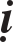 Ni Sö ôû chuøa Tích Thieän taïi Tröôøng An, mang naïp y ñi khaát thöïc, tuïng kinh Kim Cang möôøi vaïn bieán, chuyeân chí nieäm Phaät. Ni Sö goïi ñeä töû baûo raèng: “Noäi trong thaùng naêm ñaõ möôøi laàn thaáy Phaät, hai phen thaáy caûnh Tònh Ñoä, treân hoa sen baùu coù ñoàng töû ñuøa giôõn, ta ñaõ ñöôïcsinh Thöôïng Phaåm.” Noùi xong Ni sö ngoài kieát giaø maø hoùa. AÙnh saùng laï ñaày chuøa.Ngoä TaùnhNi Sö ôû Loâ sôn, nieäm Phaät caàu vaõng sinh. Boãng nghe treân khoâng trung coù tieáng aâm nhaïc beøn goïi ngöôøi haàu baûo raèng: “Ta ñaõ ñöôïc sinh Trung Phaåm, laïi thaáy baïn ñoàng chí maø nieäm Phaät tinh taán thì ñeàu coù hoa sen moïc trong ao baùu ñeå chôø thoï sinh.” Noùi xong Ni Sö lieàn thò tòch.Naêng PhuïngNi Sö ngöôøi Tieàn Ñöôøng, chuyeân tu Tònh nghieäp, thöôøng moäng thaáy Phaät phoùng quang chieáu saùng thaân mình, hoaëc nghe caùc Ni kheùo noùi caùc ñieàu laønh. Moät hoâm khoâng beänh taät, Ni Sö baûo caùc moân ñoà raèng: “Ta ñaõ ñeán luùc vaõng sinh.” Phuùt choác nghe Ni Sö nieäm Phaät lôùn tieáng. Chaïy ñeán xem thì thaáy Ni Sö chaép tay xaây maët veà höôùng Taây ngoài yeân maø hoùa. Muøi höông laï ñaày nhaø, coù tieáng troåi nhaïc ñi veà höôùng Taây.Tueä AnNi Sö ôû Töù minh, laø haäu thuoäc cuûa Ñaïi Khoâi Dieâu Dónh ôû Haï Thuûy. Ni Sö ôû Am Döông Thò taïi Tieåu Kheâ chuyeân nghieäp Taây phöông, tuïng kinh Kim Cang Baùt-nhaõ duø trôøi laïnh hay noùng ñeàu khoâng ñoåi. Thöôøng ôû trong thaát ñöôïc Phaät phoùng quang saùng nhö ñuoác. Moät hoâm Ni Sö coù beänh, Ni Sö ngoài ngay thaúng laáy tay ra daáu baûo moïi ngöôøi chôù noùi, giaây laùt môùi noùi “Phaät ñeán.” Roài baûo chuùng nieäm Phaät. Boãng Ni Sö yeân laëng maø thoaùt thaàn, thoï chín möôi saùu tuoåi.TRUYEÄN VEÀ CAÙC CHUÙNG VAÕNG SANH:Ñôøi Tuøy, hai Sa-di gaùnh nöôùcHai Sa-di ñoàng taâm nieäm Phaät, ñöôïc naêm naêm thì vò lôùn maát tröôùc ñöôïc sinh Tònh ñoä, thaáy Phaät raát möøng rôõ, lieàn baïch Phaät raèng: “Coù moät Sa-di nhoû ñaõ cuøng con nieäm Phaät khoâng bieát chuù aáy coù ñöôïc sinh chaêng?” Ñöùc Phaät noùi: “Ngöôi voán khoâng coù taâm nieäm Phaät, chính chuù ta khuyeân ngöôi. Vaäy ngöôi haõy trôû veà caøng chuyeân caàn Tònh nghieäp, ba naêm nöõa caû hai cuøng veà ñaây.” Ñeán kyø haïn Phaät cuøng Thaùnh chuùng töø Taây phöông ñeán ñoùn. Ñaát ñai ruùng ñoäng maïnh, hoa trôøi rôi ñaày. Baáy giôø hai vò Sa-di ñoàng thôøi vieân tòch.Ñôøi Nguïy, Sö TaùnSö laø ngöôøi Ung Chaâu, xuaát gia laøm Taêng töø naêm möôøi boán tuoåi, nieäm Phaät khoâng döùt. Boãng bò beänh maø qua ñôøi, chôït soáng laïi thöa cuøng cha meï raèng: “Ñöùc Phaät A-di-ñaø ñeán ñaây, con phaûi theo ngaøi.” Ngöôøi haøng xoùm thaáy treân khoâng trung coù ñaøi baùu naêm saéc, coù aùnh saùng laï höôùng veà höôùng Taây maø ñi, roài maát huùt.Haø Ñaøm VieãnOÂng ngöôøi Tieàn Ñöôøng, giöõ giôùi Boà-taùt vaø tu nghieäp Tònh ñoä. Giöõa ñeâm nieäm Phaät, boãng goïi thaày thöa raèng: Con thaáy thaân Phaät saéc vaøng, phan vaø hoa ñaày hö khoâng, muøi höông laï ñaày nhaø. Boãng oâng yeân laëng qua ñôøi.Nöôùc Vieät, Ñoàng Haønh ôû chuøa Ñaïi ThieänChuù thöôøng theo thaày Thieän Huy nieäm Phaät leã baùi. Moät toái moäng thaáy coù ngöôøi phuï nöõ ñem baùn chuoãi. Chuù noùi: “Muoán coù moät xaâu nhöng tieác laø khoâng coù tieàn”. Baø aáy noùi: Chuù haõy haù mieäng ra, ta cho chuoãi, roài neùm vaøo mieäng maáy vieân chuoãi. Chuù Ñieäu ñem chuyeän thöa thaày. Thaày baûo: “Ñoù laø Ñöùc Ñaïi Theá Chí trao cho con Nieäm Phaät Tam-muoäi vaäy!” Maáy ngaøy sau chuù thaáy hai vò Boà-taùt ñem toøa hoa ñeán cho, baûo raèng: “Baûy ngaøy nöõa con leân ngoài ñaây maø sinh Tònh ñoä.” Chuù gaëp ai cuõng baûo: “Chaùu baûy ngaøy nöõa seõ vaõng sinh.” Ñeán ngaøy heïn boãng chuù töï baûo: “Boà-taùt ñeán.” Roài chuù ngoài treân toøa maø hoùa.Ngheâ Ñaïo GiaûNgöôøi ôû Nhaân Hoøa, boû nhaø ñi tu. OÂng laäp moät am nhoû roài chuyeân taâm nieäm Phaät. OÂng muoán töï thieâu thaân, thay theá chòu khoå cho taát caû chuùng sinh maø cuùng döôøng chö Phaät. Laâu sau coù ba daây leo maøu ñoû töø loå moïc leân tröôùc giöôøng naèm. OÂng goïi chuùng baûo raèng: “Neáu caùc daâynaøy cheát thì toâi sinh Taây phöông.” Tröôùc ngaøy laâm chung nöûa thaùng, OÂng taäp chuùng nieäm Phaät ñeán soá muoân ngöôøi. Tröôùc moät ñeâm ñoát thaân, ñaát boãng coù aùnh saùng maøu vaøng roøng, cao khoaûng nöûa thöôùc, laáy tay maø voác thì coù chaát noåi treân baøn tay. Laïi goïi chuùng baûo raèng: “Khi toâi thieâu thaân thì coù maây tím vaø maây xanh töø höôùng Ñoâng baéc bay veà Taây nam, ñoù laø ñieàm toâi vaõng sinh.” Roài töø boán phía ñoát ñuoác oâng vaøo ngoài ngay thaúng ôû giöõa. Quaû nhieân coù hai thöù maây laønh nhö ñaõ noùi.TRUYEÄN VEÀ HAØNG COÂNG KHANH VAÕNG SANH: (phuïtheâm cö só)Baïch Cö DOÂng hieäu Höông Sôn Cö Só, laøm quan chöùc Thaùi töû Thaùi Truyeàn. Luùc ñaàu oâng khuyeân ñöôïc moät traêm boán möôi taùm ngöôøi keát hoäi Thöôïng Sinh, nieäm danh hieäu Töø Thò. Ngoài quaùn töôûng hình dung Ñöùc Töø Thò, nguyeän ôø ñôøi vò lai seõ sinh veà coõi Ñaâu-suaát. Luùc tuoåi giaø oâng bò beänh phong teâ, beøn chuyeân taâm veà Taây phöông caàu sinh An Döôõng, oâng veõ moät böùc Bieán Töôùng Taây phöông vaø nguyeän raèng:Cöïc laïc theá giôùi coõi thanh tònh Khoâng coù aùc ñaïo vaø caùc khoå Nguyeän ai ñang beänh khoå nhö con Ñoàng sinh veà coõi Voâ löôïng thoï.Moät toái oâng nieäm Phaät roài ngoài treân giöôøng maø hoùa (ôû ñôøi Ñöôøng).Vi Vaên TaánLaøm quan chöùc Quaùn Saùt Söù, laäp ra Taây Phöông ñaïo traøng, phaùt nguyeän nieäm Phaät. Moät hoâm trong luùc nieäm Phaät, oâng ngoài kieát giaø quay maët veà höôùng Taây maø hoùa. Muøi höông laï ñaày nhaø (ôû ñôøi Ñöôøng).Tröông KhaùngOÂng laøm quan ñôøi Thaïch Taán ñeán chöùc Haøn laâm hoïc só. OÂng tuïng haøng ngaøy chuù Ñaïi bi ñeán möôøi vaïn bieán ñeå nguyeän sinh Taây phöông. Moät hoâm oâng naèm beänh chæ nieäm danh hieäu Phaät. Chôït baûo ngöôøi nhaø raèng: “Taây phöông tònh ñoä ôû phía Taây nhaø. Ñöùc Phaät A-di-ñaø ngoài treân hoa sen. Ta thaáy OÂng Nhi ñang ôû treân ñaát caùt vaøng trong ao sen ñang vui möøng leã baùi”. Ñöôïc ít laâu oâng nieäm Phaät maø hoùa. OÂng Nhi laø chaùu cuûa Khaùng.Chung Ly CaånOÂng ngöôøi Coái keâ, laøm quan ñeán chöùc Thieáu Sö. Thuôû nhoû oâng thôø meï laø Nhaäm Phu Nhaân. Phu nhaân raát chuyeân tu Tònh ñoä, chín möôi taùm tuoåi vaãn ñi ñöùng nhö thöôøng. Boãng baø daïy Caån raèng: “Moãi ngöôøi ai cuõng coù moät Ñöùc Phaät Di-ñaø, sao laïi boû ñi. Moãi nieäm ñeàu laø Cöïc Laïc maø khoâng bieát quay veà ö? Saùng ngaøy mai ta seõ ñi vaäy.” Vaøo buoåi saùng, baø daäy sôùm ñoát höông tuïng nieäm nhieàu hôn thöôøng ngaøy. Roài baø chaép tay maø hoùa. Chung Ly Caån moãi ngaøy nguyeän laøm hai möôi vieäc ích lôïi.Sau coù Teå Caùt Thuûy ñònh gaõ cho moät thieáp. Qua tìm hieåu thì bieát ñoù laø con gaùi cuûa Cöïu Lònh. Beøn baùo cho ngöôøi thaân xin hoaõn vieäc naïp thaùi, yù muoán giaûi thoaùt tröôùc cho coâ gaùi. Ngöôøi thaân vieát thö baûo raèng: “OÂng ñaâu ñöôïc laøm nghóa cöõ cao ñeïp moät mình? Ta coøn coù con gaùi.” Beøn phaân coâng saém leã ñaày ñuû cuøng ñeán röôùc daâu, neân oâng ñaønh phaûi nghe theo. Boãng moäng thaáy Cöïu Lònh ñeán taï ôn raèng: Con gaùi heøn cuûa toâi mong ñöôïc thu nhaän. Toâi ñaõ taâu Thöôïng ñeá seõ noái doõi nhieàu ñôøi. Song oâng chæ muoán moät kyû laø ñöôïc sinh Tònh ñoä. Khi oâng laøm Trieát Taây Hieán, cuøng Töø Vaân Saùm Chuû luaän baøn veà yeáu chæ vaõng sinh thì loøng oâng caøng tha thieát. Töø khi phu nhaân coù töôïng Phaät chieân-ñaøn thöôøng khi ñaûnh leã haønh ñaïo. OÂng noái chí aáy. Boãng giöõa chaën maøy töôïng Phaät loä ra maáy haït xaù-lôïi. Chöa bao laâu caû Khai Phong Phuû ñeàu nghe bieát. Boãng nöûa ñeâm oâng thöùc daäy goïi ngöôøi nhaø baûo raèng: Phu Nhaân baùo cho ta “Kyø haïn vaõng sinh ñaõ ñeán”, lieàn ngoài kieát giaø maø hoùa. Tröôùc ñoù moät ngaøy, caû nhaø ñeàu moäng thaáy oâng ngoài toøa hoa sen xanh, nhaïc trôøi vang reàn, muøi höông laï ngaøo ngaït, haûi chuùng ñoùn oâng veà Taây phöông. Tính ra naêm ñoù ñuùng moät kyû (Ñôøi Toáng).Chung Ly Caûnh DungLaø con thöù baûy cuûa Thieáu Sö, laøm quan chöùc Trieàu Thænh Ñaïi Phu, thöôøng tuïng Quaùn Kinh vaø nieäm Phaät khoâng ngôùt. OÂng treo muõ töø quan, keát nhaø tranh ôû beân vöôøn phía Ñoâng Nghi Chaân. OÂng töøng baûo raèng: Bieát ñöôïc Di-ñaø thì Di-ñaø laø Di-ñaø, khoâng bieát Di-ñaø thì laøm sao laø laøm sao? Khoâng bieát Di-ñaø, thì Di-ñaø caøng ôû ngoaøi Taây phöông. Bieát ñöôïc Di-ñaø thì Di-ñaø chæ ôû taïi nhaø ta. Moät toái môøi Taêng Dieäu öùng tuïng phaåm Phoå Hieàn Haïnh Nguyeän, oâng ñoát höông cung kính ngoài nghe ñeán heát, hai tay baét aán maø hoùa. Töø Nhaâm Thò ñeán Thieáu Sö caû ba ñôøi ñeàu ñöôïc sinh Tònh ñoä. Chaùu coá laø Toøng ôû ñaát Vuï, trong naêm Caøn Ñaïo cuùng teá Ngoâ Quaän, cuøng Baûo Tích Thaät Sö, Ñoâng Bình, Löõ Kòp… keát xaõ nieäm Phaät. Khoâng beänh taät, boãng oâng ngoài nghieâm quay maët veà höôùng Taây chaép tay maø hoùa.Döông KieätOÂng töï Thöù Coâng, ngöôøi ôû Voâ Vi, laøm quan ñeán chöùc Thöôïng Thö Chuû Khaùch. OÂng khaép traûi caùc thieàn laâm tham tìm caùc tri thöùc. Buoåi vaõng nieân, oâng veõ töôïng Phaät Taây phöông roài theo ñoù maø quaùn nieäm. Ngaøy laâm chung, oâng töï caûm bieát coù Phaät ñeán ñoùn. Roài ngoài yeân maø hoùa.Maõ LöôïngOÂng laøm quan Thò Lang traán thuû ñaát Haøng, oâng ñeán Linh sôn hoïc nghieäp Tònh Ñoä. Ngaøi Töø Vaân ñaõ soaïn cho oâng: Tònh Ñoä Haïnh Nguyeän Phaùp Moân, Tònh Ñoä Vaõng Sinh Löôïc Truyeän. Khi laâm chung oâng nieäm Phaät maø hoùa.Töû Vu Trieàu PhuïngOÂng nöông vaøo Thaäp Nghi Luaän maø duïng taâm. Khi laøm quan oâng ñaõ xem Giaùo Taïng, tuïng kinh nieäm Phaät ñeàu coù khoùa leã haèng ngaøy. Boãng moät hoâm oâng thay aùo nieäm Phaät ngoài nghieâm maø hoùa. Coù ñaùm hôi nhö hình caùi loïng xanh thoaùt ra khoûi cöûa bay thaúng leân khoâng trung maø ñi veà höôùng Taây. Baøn gheá luùc ñoù coù aùnh saùng laønh.Vónh Daät, con cuûa VuLaøm quan chöùc Tuyeân Nghóa, thöôøng taäp Möôøi saùu quaùn traûi suoát ba möôi naêm. Chôït thaáy ba Thaùnh ñeán ñoùn. Kieát aán maø hoùa. Treân ñaûnh ñaàu oâng aám noùng vaø coù muøi höông laï.Vôï cuûa Vu laø Vöông thBaø tu Phaùp möôøi nieäm, trì chuù phaù Ñòa Nguïc. Coù laàn baø moäng thaáy vua Ñòa Nguïc caûm taï baø ban cho vieäc trì keä chuù. Sau nhaân beänh baø nieäm Phaät roài hoùa. Thaân thích vaø ngöôøi haàu ñeàu naèm moäng thaáy Vöông Thò noùi laø ñaõ ñöôïc vaõng sinh Tònh ñoä.Hoà NhaânOÂng laøm quan ñeán chöùc Tuyeân Nghóa Thò Lang. OÂng laø con cuûa Hoà Taéc. Tuoåi veà giaø, oâng töø quan tieáu ngaïo ôû Taây hoà, raát thaân vôùi Thanh Chieáu Luaät Sö. Moät hoâm coù beänh, oâng hoûi Luaät Sö raèng: “Moät caâu nieäm danh hieäu Phaät dieät heát taùm möôi öùc kieáp troïng toäi sinh töû   laø sao? Sö ñaùp: Do ñaïi oai ñöùc cuûa Phaät maø chuùng sinh moät laàn xöng nieäm danh hieäu thì toäi caáu ñeàu tieâu, khaùc naøo maët trôøi röïc rôõ giöõa tröa thì söông muø naøo coù ñöôïc.” Nhaân lieàn caûm ngoä lôùn, beøn nhaát taâm nieäm Phaät, thænh Taêng nieäm trôï löïc. Moät hoâm Luaät Sö ñeán, Nhaân thöa raèng: “Hai vò Boà-taùt giaùng laâm ñaõ laâu.” Sö beøn phaùt nguyeän saùm hoái cho oâng. Boãng oâng lôùn tieáng nieäm Phaät ngoài yeân maø hoùa.Caùt PhoànOÂng ngöôøi Tröøng Giang. Thuôû nhoû thi ñaäu laøm quan ñeán chöùcTrieâu Taùn. Khi coøn laøm quan, taïi nhaø rieâng oâng luoân trang hoaøng tònh thaát ñeå thôø töôïng Phaät. Moãi khi nhaäp thaát leã tuïng thì coù xaù-lôïi töø khoâng trung rôi xuoáng. OÂng khaép khuyeân ñaïo tuïc cuøng tu tònh nghieäp, ai cuõng nghe lôøi oâng khuyeân daïy. Coù vò Taêng nhaäp ñònh thaàn thöùc daïo chôi coõi Tònh Ñoä thaáy oâng cuøng Vöông Coå Thò Lang daïo chôi nôi ao sen hoaëc trong haøng caây. Boãng nghe Phoàn khoâng beänh maø cheát.Vöông CoåNgöôøi ôû Nghi Chaân laøm quan ñeán chöùc Leã Boä Thò Lang. Cuøng Hoái Ñöôøng Döông Kî laø baïn Thieàn. Coù laàn oâng vieát taäp Tröïc Chæ Tònh Ñoä Quyeát Nghi, Döông Kieät ñeà töïa, laïi boå theâm Vaõng Sinh Tònh Ñoä Truyeän, ñeàu ñöôïc löu haønh ôû ñôøi. Bình thôøi, oâng quyeát chí caàu sinh Taây phöông, khi laâm chung khoâng khoå sôû. Boãng aùnh saùng ñaày thaát, oâng ngoài yeân maø hoùa. Coù ngöôøi moäng thaáy Vöông Coå ngoài treân hoa sen bay veà höôùng Taây.Giang Coâng VoïngNgöôøi ôû Caâu Ñaøi, laøm quan Ty Giaùm, thuôû nhoû thi ñaäu chæ aên chay tu tònh. OÂng coù soaïn Boà-ñeà Vaên vaø Nieäm Phaät Phöông Tieän Vaên ñeå khuyeân ñaïo tuïc. OÂng coù ngöôøi con cheát sôùm veà baùo moäng cho ngöôøi caäu laø muoán thöa cha ñeán chuøa Thieân Ninh xem Kinh Baûo Tích seõ ñöôïc sinh vaøo coõi laønh. coâng nghieäp cuûa ñaïi nhaân tu haønh ñaõ thaønh. ÔÛ AÂm Phuû coù baûng ñeà chöõ vaøng raèng: “Giang Coâng Voïng ôû Nghieâm Chaâu, thaân ôû nôi cao quyù, chí moä khoå, khoâng, chính mình huaân tu, taâm khoâng aùi nhieãm, ñi ñöùng khoâng heà queân Phaät phaùp, noùi naêng khoâng maát Ñaïo phong, danh ôû vaøo haøng thoaùt troùi buoäc, thaân quyeát sinh Tònh ñoä”. Cuoái naêm Tuyeân Hoøa oâng laøm Tri Quaân Quaûng Ñöùc. Moät hoâm khoâng beänh, oâng ngoài nghieâm, quay maët veà höôùng Taây maø hoùa.Vöông TrungOÂng ôû Coâ sôn taïi Tieàn Ñöôøng, töùc nhaø cuõ cuûa Laâm Hoøa Tónh, oâng aån cö töï thoûa chí. Khoaûng naêm Chaùnh Hoøa coù ñeà cöû ngöôøi aån daät, oâng ñöôïc trieàu ñình ban côø khen AÅn Só. Sau oâng laøm quan ñeán chöùc Trieâu Taùn Ñaïi Phu. OÂng aâm thaàm tu Tònh ñoä coù ñaïi caûm ngoä. Moãi ngaøy tuïng baûy bieán Di-ñaø, nieäm danh hieäu Phaät vaïn tieáng, suoát möôøi chín naêm chöa töøng giaùn ñoaïn. Moät hoâm khoâng beänh, oâng taém goäi ngoài kieát giaø xaây maët veà höôùng Taây maø hoùa.Tröông Ñ chOÂng ngöôøi ôû Tieàn Ñöôøng, laøm quan ñeán chöùc Trôï Giaùo, thoï Boà- taùt Giôùi vôùi ngaøi Vieân Tònh Luaät Sö, hoïc hoûi Tònh Nghieäp Phaùp Moân, ñoát höông ôû caùnh tay ñeå theä nguyeän. Moãi khi nieäm Phaät thì caát gioïng raát maïnh meõ ñeán khaûn tieáng cuõng khoâng ngöng. Moät hoâm oâng thöa vôùi Sö Vieân Tònh raèng: Ñeä töû thaáy ôû gaàn Tònh thaát coù chim taàn giaø traéng bay muùa ôû tröôùc. Laïi khi tònh toïa quaùn töôûng thì thaáy coù caäu beù toùc maøu xanh chaép tay chaøo hoûi. Sau ñoù ba naêm oâng nieäm Phaät ngoù veà höôùng Taây maø hoùa.Coå Thuaàn NhaânOÂng ngöôøi Taïp Xuyeân, laøm quan ñeán chöùc Dónh Toát, aâm thaàm tu tònh nghieäp, tröôøng trai nieäm Phaät, nhaân beänh nheï, ngoài yeân höôùng veà Taây maø hoùa. Treân ñaûnh oâng coù voøng haøo quang traéng, muøi höông laï ñaày nhaø.Mai Nhöõ NaêngOÂng laøm quan ñeán chöùc Huyeän Leänh. Töøng coù chí tu tònh nghieäp. Boãng moäng thaáy coù vò Taêng trao cho moät traêm tôø giaáy ñuïc laøm möôøi saùu chöõ. OÂng ñem hoûi Ñoâng Linh Chieâu Sö. Sö ñaùp: Hai laàn taùm laø möôøi saùu, phaûi chaêng laø möôøi saùu Quaùn Kinh. Laïi vöøa thaáy moät vò Taêng trao cho quyeån kinh, boãng bieán maát. Töø ñoù oâng tuïng kinh nieäm Phaät, töï ñaët teân laø Vaõng Sinh ñeå toû yù chí. Nhaân trong aáp phaù nuùi, coù Sö Ñaïo Sinh taïo töôïng Di-ñaø tröôïng saùu baûo raèng: OÂng neân cuùng thí traêm vaïn tieàn cuûa ñeå trang söùc. Vaø thieát trai, laäp leã saùm ôû trong ao tröôùc ñieän moïc coù hoa sen traéng moät caønh hai hoa, hoa coù traêm caùnh. Vaøo muøa Ñoâng naêm aáy, oâng khoâng beänh maø hoùa. Chöa bao laâu Ñaïo Sinh cuõng maát.Phuøng TaäpOÂng ngöôøi Toaïi Ninh, hieäu Baát Ñoäng Cö Só, thi ñaäu Thaùi Hoïc Sinh. Luùc ñaàu oâng ñeán hoûi ñaïo ôû Thieàn Laâm. Luùc tuoåi giaø oâng chuyeân kính suøng Tònh Nghieäp. OÂng soaïn Taây phöông Leã Vaên vaø Di-ñaø Saùm Nghi. OÂng trôû veà queâ ôû Quaän, laäp hoäi Tònh Ñoä, chieâu caûm ñöôïc trong loø höông coù aùnh saùng traéng phoùng leân trôøi vaø xaù-lôïi öùng hieän. Naêm Tónh Khang coù tai aùch binh ñao, caùc danh sôn nôi chöùa Kinh ñeàu bò ñoát phaù. Taäp beøn goùp chöùa cuûa tieàn daâng cuùng taïo ñöôïc boán möôi taùm Taïng Ñaïi Taïng Kinh, boán Taïng Tieåu Taïng vaø boán möôi taùm Taïng Ñaïi Boä. OÂng taïo töôïng Ñöùc Di-ñaø cöõu phaåm hoùa sinh baèng goã chieân-ñaøn, thöôøngñem theo mình maø thôø cuùng. Sau vì Caáp Söï Trung, oâng ra laøm soaùi ôû Loâ Nam, daãn ñaïo tuïc laäp hoäi Nieäm Phaät. Khi oâng ra traán thuû Tröôøng sa, thì ôû Saûnh Ñöôøng oâng laäp ra moät cao toøa, roài ñaép y ca-sa leân toøa, töø giaõ Quan Laïi, ñaët caây gaäy naèm ngang treân ñaàu goái roài qua ñôøi.Ngoâ Bónh TínNgöôøi ôû Töù minh, laäp am ôû Thaønh Nam ñeå toïa thieàn. OÂng laøm moät quan taøi ñeâm nguû trong aáy. Ñeán canh naêm oâng baûo treû haàu goõ quan taøi haùt raèng: “ÔÙi oâng Ngoâ Tín haõy veà ñi, ba coõi khoâng nhaø khoâng theå ôû, Taây phöông tònh ñoä coù lieân ñaøi, haõy veà ñi!” Khi nghe haùt thì oâng ngoài daäy tuïng Thieàn. Khi Coái Töôùng maát, vua trieäu oâng laø Leã Boä Thò Lang. Sau bò Trieäu laøm Dòch Leänh ôû Tieâu Sôn. Ngöôøi nhaø laéng nghe treân khoâng trung coù tieáng nhaïc trôøi. OÂng lieàn baûo: “Trong coõi thanh tònh vì maát chaùnh nieäm maø ñeán ñaây, nay Kim ñaøi ñaõ ñeán, ta phaûi ñi ñaây.” Noùi xong thì hoùa.Tieàn Töôïng ToåOÂng ngöôøi Thieân thai, hieäu Chæ Am. Luùc coøn laøm Thuù ôû Kim laêng coù ñeán hoûi ñaïo vôùi Baûo Minh nhöng toaøn voâ duïng. Sau oâng laïi raát moä veà Tònh ñoä Chaân Tu. Coù laàn ôû Höông Chaâu oâng laäp ra möôøi nôi tieáp ñaõi ñeàu ñaët teân laø Cöïc Laïc, Tònh Ñoä… OÂng döïng Chæ Am vaø Lieâu Cao Taêng laøm nôi ñoùn Taêng veà ñaøm ñaïo. Töø khi töø chöùc Taû Thöøa Töôùng, oâng caøng tinh taán tu tònh nghieäp. Thaùng hai naêm Gia Ñònh thöù tö, oâng coù beänh nheï, vieát keä raèng: “Höông Sen töø nöôùc Phaät ñeán ñaây, Ñaát baùu löu ly saïch traàn ai, Taâm ta thanh tònh hôn coõi aáy, Hoâm nay töï bieát hoa nôû baøy”. Ba ngaøy sau coù vò Taêng ñeán thaêm beänh, oâng noùi: “Toâi khoâng ham soáng khoâng sôï cheát, chaúng muoán leân trôøi chaúng laøm ngöôøi, maø chæ caàu sinh Tònh ñoä thoâi!” Noùi xong oâng ngoài kieát giaø maø hoùa. Luùc ñoù troáng trôøi vang ñoäng, muøi höông laï ngaøo ngaït. Tröôùc ngaøy oâng laâm chung, con chaùu oâng vaø ngöôøi trong quaän cuøng naèm moäng thaáy treân khoâng trung, coù tieáng noùi raèng: “Tieàn Thöøa Töôùng seõ sinh Taây phöông, ôû Lieân cung laøm Töø Teá Boà-taùt.”Vöông Troïng HoàiOÂng ngöôøi ôû Voâ Vi, laøm quan chöùc Ty Só Tham Quaân, nhaân Döông Kieät noùi cho oâng veà thuyeát Tònh Ñoä, oâng caøng tinh taán nieäm Phaät. Tröôùc khi maát baûy ngaøy, oâng bieát tröôùc töø bieät caùc baïn cuõ, roài ngoài yeân maø hoùa. Khi ñoù Kieät ñang traán thuû ôû Ñôn Döông moäng thaáy Troïng Hoài ñeántaï aân raèng: “Nhôø ngaøi chæ daãn maø toâi ñöôïc vaõng sinh”, roài baùi bieät maø ñi. Vaø Kieät nhaän ñöôïc caùo phoù laø Hoài maát.Döõu TieânNgöôøi ôû Taân Daõ, aên töông rau maëc aùo vaûi, khoâng caàn saûnnghieäp, thuôû nhoû raát thaân thieát vôùi Löông Voõ Ñeá. Vua môøi laøm Huyønh Moân Thò Lang nhöng oâng khoâng nhaän. Trong nhaø oâng laäp ñaïo traøng, saùu thôøi leã saùm, tuïng kinh Phaùp Hoa. Boãng cuoái ñeâm thaáy moät ñaïo nhaân töï xöng laø Nguyeän Coâng, coù dung maïo cöû chæ raát laï, goïi Tieân laø Thöôïng Haønh Tieân Sinh, roài trao höông cho maø ñi. Sau oâng beänh naèm, baát giaùc baûo raèng: “Nay Nguyeän Coâng ñaõ laïi, ta khoâng theå ôû laâu”. Caû nhaø ñeàu nghe treân khoâng trung coù tieáng goïi: “Thöôïng Haønh Tieân Sinh ñaõ sinh Tònh ñoä cuûa Di-ñaø.” Vua ra chieáu thuïy phong laø Trinh Tieát Xöû Só.Vöông Nhaät HöuNgöôøi ôû Long Thô. Ñaõ soaïn cho Quoác Hoïc Tieán Só quyeån Luïc Kinh Huaán Truyeän hôn maáy möôi vaïn lôøi. Moät saùng boû heát, baûo raèng ñoù chæ laø ngheà moïn, chaúng phaûi laø phaùp roát raùo, ta chæ quyeát veà Taây phöông maø thoâi. Roài oâng maëc aùo vaûi aên rau, chæ nghó töôûng Phaät. Moãi ngaøy laïy moät ngaøn laïy, gaàn saùng môùi nguû. Coù laàn laøm Tònh Ñoä Vaên möôøi quyeån, raát giaûn dò roõ raøng ngöôøi xem ñeàu tin phuïc. Moät hoâm oâng lôùn tieáng nieäm Phaät, laâu sau boãng baûo raèng: “Phaät ñeán ñoùn ta” roài an nhieân maø hoùa. Ngöôøi trong vuøng moäng thaáy coù hai ñöùa treû maëc aùo xanh ñoùn oâng ñi veà höôùng Taây.Phoøng ChöùOÂng cheát ñoät ngoät vaøo aâm phuû. Vua Dieâm La noùi: “Caên cöù vaøo soå ghi vieäc laønh thì oâng ñaõ töøng khuyeân moät cuï giaø nieäm Phaät vaø oâng aáy ñaõ ñöôïc sinh Tònh ñoä, oâng nhôø phöôùc ñoù neân cuõng ñöôïc sinh”. Chöù thöa: “Toâi coøn muoán tuïng moät vaïn quyeån kinh Kim Cang.” Neân beøn ñöôïc cho veà. Sau khi ñaõ tuïng ñuû soá thì laâm chung, coù töôùng laï khoâng sai vôùi lôøi baùo tröôùc.Toân BieänOÂng ngöôøi Voõ Laâm, hieäu Voâ Traùnh Cö Só (meï laø Hoàng Thò, coù truyeän rieâng). Thuôû nhoû hoïc kinh Dòch, oâng baûo raèng: Dòch laø Lyù cuøng Taùnh roát haø taát phaûi bo bo laøm keá tieán thuû. Roài oâng ñoùng cöûa tuyeät daáu khoâng giao tieáp vôùi theá tuïc. OÂng chôi thaân vôùi Sa-moân Thuû Ninh, Söbaûo raèng: Trôøi Baïch Laïc laø ñeå Nho sinh tu thaân, Thích töû söûa taùnh, oâng coù nghe chaêng? Bieän raát hieåu lôøi Taêng noùi: Moãi ngaøy xem caùc Kinh Hoa Nghieâm, Kim Cang, Di-ñaø. Coù laàn moâïng thaáy ñeán ao sen cuøng Thanh Chieáu Höôûng Sö ñöùng moät beân. Laïi moäng thaáy coù moät ngöôøi caàm böùc thö vieát chöõ Phaïm baèng vaøng, oâng ñoïc khoâng hieåu. Ngöôøi aáy baûo: “Xin möôøi ba ngaøy trai maø thoâi.” Ñeán ngaøy möôøi ba thaùng möôøi hai boãng oâng coù beänh, thænh Dieäu Quang Luaät Sö, Sö muoán caàu ñaûo cho oâng, oâng baûo: “Vieäc sinh töû ñaõ ñònh haø taát phaûi caàu”. Beøn cuøng Sö giaûng giaûi veà yù chæ vaõng sinh Tònh ñoä. Roài oâng ngoài kieát giaø baét aán, ngoài quay maët veà höôùng Taây maø hoùa. Saùng hoâm sau Thanh Chieâu ñeán nhaäp khaùm roài trôû veà am, ba ngaøy sau Sö cuõng tòch. Baáy giôø môùi bieát ñieàm öùng nghieäm vieäc hai ngöôøi cuøng ñöùng beân ao sen thuôû noï.Vöông ÑieànOÂng ngöôøi ôû Töø Kheâ Töù Minh, hieäu laø Voâ Coâng Taåu. Phaøm Toâng chæ Thieàn Laâm hay Giaùo Quaùn Thieân thai oâng ñeàu thaáu suoát. OÂng soaïn quyeån Tònh Ñoä Töï Tín Luïc ñeå noùi yù chæ cuûa ba thaân boán ñoä. Luùc veà giaø oâng chuyeân taâm nieäm Phaät, ngoài kieát giaø quay veà höôùng Taây maø hoùa. Coù muøi höông laï ñaày nhaø, khi ñoát khaùm thì nhaët ñöôïc nhieàu xaù-lôïi, loaïi to baèng haït ñaäu coù moät traêm leû taùm haït.Toân TrungOÂng ngöôøi Töù minh, aên rau trì giôùi sôùm moä phaùp moân Taây phöông. OÂng caát moät am ôû phía Ñoâng Quaän Thaønh, ñaøo hai caùi ao troàng hoa sen traéng, giöõa ao oâng xaây gaùc. Moãi thaùng oâng taäp hoïp ñaïo tuïc nieäm Phaät haïn kyø ba ngaøy. Sau oâng coù beänh, thænh ñaïo tuïc caû ngaøn ngöôøi ñeán nieäm Phaät. Boãng oâng ngöôùc nhìn leân hö khoâng chaép tay chaøo hoûi, tay baét hai aán, vui veû maø hoùa. Caû thaønh ñeàu nghe coù tieáng nhaïc trôøi vaø muøi höông laï daàn daàn ñi veà höôùng Taây. Hai ngöôøi con oâng cuõng noái tieáp cha nieäm Phaät vaø ngoài maø hoùa. Coù laàn oâng nhaân nieäm Phaät ñaõ thaáy thaân Phaät hieän giöõa khoâng trung. OÂng lieàn baïch Phaät: “Xin Phaät thöông con döøng ñôïi moät chuùt ñeå khieán hai con con cuøng ñeán chieâm leã.” OÂng lieàn chaïy ra ngoaøi tìm hai con veà. Phaät döøng khaù laâu. Veà sau ngöôøi ta nhaân ñoù goïi ñaát aáy laø “Choã Phaät döøng” (cuõng coù söï tích khaù xöa ôû truyeän Phaùp Hoa).Cöûu Ñ nh QuoácOÂng hieäu Tænh Trai, laøm Chaâu Hoïc Duï. OÂng thöôøng nieäm	Phaät,ñoïc caùc Kinh Tònh Ñoä, keát xaõ Taây Quy ñeå khuyeân ngöôøi. Naêm ñaàu  Gia Thaùi, oâng laäp vieän Tònh Ñoä ôû Tueä Quang taïi Tieåu Giang. OÂng xaây thaùp ñaù ôû giöõa ao laøm choã ñeå haøi coát ñaõ thieâu cuûa daân trong laøng. OÂng in Nieäm Phaät Ñoà ñeå phaùt khoâng, ba ngaøy taùm trong thaùng oâng taäp hoïp Taêng Tuïc ñeán vieän Tònh Ñoä ñeå tuïng Quaùn Kinh vaø nieäm Phaät laø vieäc bình thöôøng. Naêm Gia Ñònh thöù tö, oâng moäng thaáy caùc treû maëc aùo xanh ñeán baùo raèng: “Phaät ra leänh môøi oâng ba ngaøy phaûi ñeán nöôùc aáy.” Ñeán ngaøy, oâng taém goäi thay aùo, roài ngoài yeân nieäm Phaät maø hoùa.Laâu PhaànOÂng laø Danh Moân Truù Caåm ôû Töù minh. Nhaân ngöôøi anh ôû Baûo Chaâu hieåu roõ Phaät lyù, moãi khi ñaøm ñaïo vôùi caùc Sa-moân thì oâng ñöùng beân raát thích nghe. Naêm oâng hai möôi hai tuoåi boãng coù beänh, beøn moät loøng caàu veà Taây phöông, thöa cha meï raèng: Chæ ñöôïc sinh Tònh ñoä thaáy Phaät laø Ñaïo toái cao. Nhöng oâng vaãn thænh Taêng noùi phaùp khai ñaïo, tuïng Quaùn Kinh vaø baøy töôïng Phaät ôû tröôùc giöôøng naèm. OÂng vui möøng noùi: Ñaây thaät laø Thaày ta.” OÂng laïi thænh Taêng nieäm Phaät ngaøn tieáng. Beøn baûo: “Thaân ta ñang ôû Taây phöông.” Roài nhaém maét quay maët veà höôùng Taây nieäm Phaät maø hoùa.TRUYEÄN VEÀ CAÙC SÓ THÖÙ VAÕNG SINH :Toáng MaõnÔÛ ñôøi Tuøy, oâng ngöôøi ôû Haèng Chaâu. Khi nieäm Phaät thì oâng laáy ñaäu nhoû ñeå ghi soá, soá ñaäu ñeán ba möôi chuïc hoäc. OÂng laïi thieát trai aên möøng. Phaät vaø hai vò Ñaïi só hoùa laøm ba vò Taêng ñeán Hoäi khaát thöïc. Toáng Maõn thöa raèng: “Ñeä töû nguyeän sinh Taây phöông, thaày ñeán döï aên, raát hôïp vôùi baûn taâm.” Khi vieäc xong lieàn thaáy hoa trôøi vaø muøi höông laï nöông hö khoâng maø ñi. Chöa bao laâu oâng xoay maët veà höôùng Taây ngoài maø hoùa.Cao Haïo TöôïngOÂng ngöôøi ôû Ñoâng Bình, ôû aån tònh toïa chuyeân tuïng kinh Voâ Löôïng Thoï. Trong khi quaùn töôûng thì thaáy mình ngoài treân hoa sen ñoû trong ao ngoïc. Luùc ñaàu oâng chöa thaáy Phaät beøn ôû treân hoa heát loøng chí kính, heù maét nhìn thì thaáy Phaät coù dung nhan maøu vaøng chieáu saùng röïc rôõ töø xa. Moät ñeâm oâng thaáy chuùng Boà-taùt ñeán ñoùn. Boãng oâng an nhieân maø hoùa.OÂng Laõo ôû Phaàn Döông taïi Bình ChaâuOÂng ôû nuùi Phaùp Nhaãn möôïn phoøng nghæ ñeâm nieäm Phaät. Boãng coùaùnh saùng lôùn chieáu khaép. Moïi ngöôøi thaáy oâng leân lieân ñaøi maø ñi.Tr nh Muïc KhanhNgöôøi ôû Vinh Döông, caû nhaø ñeàu nieäm Phaät. Ñôøi Ñöôøng trong naêm Nguyeân Khai oâng beänh naëng. Coù ngöôøi khuyeân daâng caù thòt oâng duøng nhöng oâng heát möùc töø choái, tay luoân böng loø höông caàu nguyeän vaõng sinh. Boãng coù muøi höông laï xoâng ngaøo ngaït, oâng an nhieân maø hoùa. Ngöôøi caäu laø Thöôïng Thö Toâ Ñình moäng thaáy hoa sen nôû trong ao baùu coù Muïc Khanh ngoài treân ñoù.Tröông Nguyeân TöôøngNgöôøi ôû Tröôøng An, oâng luoân nieäm Phaät khoâng ngôùt. Moät hoâm baûo ngöôøi nhaø raèng: “Thaùnh nhaân ôû Taây phöông ñang ñôïi ta, aên côm xong thì cuøng ñeán Tònh Ñoä.” Khi aên xong quaû nhieân oâng ñoøi höông ñeøn roài ngoài kieát giaø xaây maët veà höôùng Taây maø hoùa.Lyù Tri DieäuNgöôøi ôû Tröôøng An. OÂng daãn chuùng laøm naêm hoäi nieäm Phaät (ñôøi Ñöôøng trong naêm Ñaïi Lòch, Sö Phaùp Chieâu ôû Haønh Chaâu môû naêm hoäi nieäm Phaät. Nay Lyù Tri Dieâu laøm naêm hoäi cuõng öùng vôùi naêm hoäi cuûa Sö Phaùp Chieâu, ñuùng naêm ngaøy laøm moät hoäi). Boãng oâng ra khoûi nhaø höôùng leân khoâng maø ñaûnh leã. Treân khoâng trung coù tieáng noùi raèng: “Ta baùo Lyù Tri Dieâu, coâng thaønh quaû lieàn neâu, môøi anh veà Tònh ñoä, cuøng böôùc leân Kim kieàu.” OÂng lieàn ñeán giöôøng ngoài yeân maø hoùa. Höôngtrôøi thôm nöùc.Nguyeân Töû BìnhOÂng nöông chuøa Quan AÂm ôû Kinh Khaåu maø nieäm Phaät tuïng kinh. Boãng nghe treân khoâng trung coù aâm nhaïc, lieàn ngoài xaây maët veà höôùng Taây maø hoùa. Muøi höông laï maáy ngaøy chöa tan.Taû ThaânNgöôøi ôû Thieân thai. OÂng thoï giôùi Boà-taùt vôùi ngaøi Thaàn Chieáu. OÂng khaéc töôïng ba Thaùnh, tuïng kinh Phaùp Hoa ñöôïc ba ngaøn boán traêm boä, Kinh Kim Cang hai vaïn bieán. Sau oâng coù beänh, baûo con trai laø Sa-moân Vieân Tòch ñoïc Ñeà kinh Phaùp Hoa, laïi thoï theâm giôùi Boà-taùt. OÂng moäng thaáy ba ngöôøi to lôùn ñöùng beân bôø soâng môøi oâng leân thuyeàn. OÂng laïi thænh Taêng tuïng kinh Di-ñaø. Boãng oâng baûo: “Ta ñaõ thaáy haøo quang cuûaPhaät.” Roài oâng ngoài yeân baét aán maø hoùa.Phaïm NghieãmNhaø oâng ôû Voõ Laâm. OÂng ñoïc kinh Phaùp Hoa, nieäm Phaät A-di-ñaø haèng ngaøy khoâng boû. Boãng oâng thaáy Ñöùc Phoå Hieàn Boà-taùt ñeán baùo oâng seõ sinh veà Tònh ñoä. Qua ñeâm sau thì Phaät vaø Boà-taùt ñeán ñoùn. Ngöôøi nhaø nghe oâng khieâm toán taï aân raèng: “Nghieãm laø haïng ngöôøi gì thaät khoù xöùng ñaùng ” Roài oâng ñeán giöôøng chaép tay maø hoùa.Toân LöôngNhaø ôû Tieàn Ñöôøng. OÂng ôû aån xem Ñaïi Taïng. Raát hieåu roõ yù chæ Hoa Nghieâm. OÂng töøng thoï giôùi Boà-taùt vôùi Ñaïi Trí Luaät Sö. Khoùa tuïng haèng ngaøy laø hai vaïn tieáng nieäm Phaät, suoát hai möôi naêm khoâng ngôùt. Boãng oâng baûo ngöôøi nhaø thænh Taêng nieäm Phaät ñeå giuùp vaõng sinh. Môùi ñöôïc nöûa ngaøy oâng höôùng leân khoâng trung chaép tay baïch raèng: Ñöùc Theá Toân Boà-taùt ñaõ giaùng laâm.” Roài oâng lui veà ngoài yeân maø hoùa.Dieâu ÖôùcNhaø ôû Tieân Ñaøm Taïp Xuyeân. OÂng chuyeân taâm veà noäi ñieån. Coù vò Taêng ñeán yeát kieán. OÂng beøn laùnh maët ôû ngoõ phía Ñoâng, baûo laø khoâng ñeå tuïc ñöùng tröôùc Taêng. Giaùc Haûi Höõu Sö khuyeân ngöôøi trong laøng keát xaõ Tònh Ñoä, thaät ra laø do Öôùc ñöùng laøm vieäc aáy. Boãng oâng baûo Höõu raèng: “Toâi chaùn kieáp phuø sinh ñaõ laâu, khoâng bieát ngaøy naøo veà Taây phöông, thaày neân nieäm Phaät trôï löïc giuùp toâi.” Sö Höõu beøn moãi ngaøy ñeán trì tuïng. Moät hoâm oâng ñeán toøa maø hoùa. Roài oâng baùo moäng cho Sö Höõu raèng: “Öôùc ñaõ vaõng sinh laø nhôø söùc cuûa thaày ñoù.” Höõu ñaùp: Muoán theo oâng daïo chôi ñöôïc chaêng? Öôùc noùi: “Thoï maïng cuûa thaày chöa heát, oâng Caûnh YÙ ôû trong chuøa phaûi ñi tröôùc.” Vöøa troøn moät thaùng thì quaû ñuùng, bôûi YÙ laø baïn ñoàng xaõ vôùi Sö Höõu.Mai PhöôùcNgöôøi ôû Toøng Giang, oâng tuïng kinh trì giôùi vaø nieäm Phaät Tònh Ñoä. Khi laâm chung oâng döï bieát tröôùc, lieàn nhòn aên chæ uoáng nöôùc vaø nieäm theá chí Boà-taùt. Ñeán baûy ngaøy thì oâng taém goäi thay aùo, ngoài yeân caùo bieät ñaïi chuùng raèng: “Ñöùc Theá Chí Boà-taùt ñaõ ñeán ñoùn ta.” Roài oâng ñeán toøa ngoài maø hoùa.Hoà CaûoNhaø ôû Taïp Xuyeân., Bình thôøi laøm nhieàu Phaät söï. Boãng moäng thaáy Phaät baûo raèng: “Ngöôi neân caát nhaø ñoùn ta.” Caûo beøn ñeán Minh Nhaân laäp gaùc Di-ñaø cho hôïp vôùi giaác moäng. Vaøo ñeâm laâm chung oâng boãng baûo: “Phaät phoùng quang chieáu thaân ta.” Roài ngoài yeân maø hoùa.Ñöôøng Theá LöôngNgöôøi ôû Coái keâ. OÂng trì giôùi aên chay nieäm Phaät leã baùi. Ñeán tuoåi giaø, daàu beänh oâng cuõng khoâng ñeán goái naèm. OÂng tuïng kinh Di-ñaø möôøi vaïn löôït. OÂng goïi ngöôøi nhaø baûo raèng: “Ñöùc Phaät ñeán ñoùn ta.” Noùi xong oâng leã Phaät roài ñeán ngoài maø hoùa. OÂng muoán töø bieät Lôïi Haønh Nhaân, luùc ñoù ñang ôû trong nuùi Ñaïo vò. Ñeâm Sö moäng thaáy ôû phöông Taây coù aùnh saùng laï, coù traøng phan hoa höông vaø nhaïc trôøi. Treân khoâng trung laïi coù tieáng noùi raèng “Ñöôøng Theá Löông ñaõ veà Tònh ñoä.”Luïc VóOÂng ngöôøi Tieàn Ñöôøng laøm Chaâu Ñoâ Duyeän. Tuoåi trung nieân oâng chaùn ñôøi nieäm Phaät, daãn chuùng keát Phaùp Hoa vaø Hoa Nghieâm hai xaõ, moãi xaõ coù traêm ngöôøi. Theo pheùp moãi ngaøy moãi ngöôøi ôû nhaø tuïng moät quyeån, cuoái thaùng thì cuøng ñeán chuøa maø tuïng, cuoái ngaøy thì veà. Nhö theá suoát 20 naêm. Beøn thaønh hoäi lôùn, oâng ñích thaân vieát tay caùc kinh Phaùp Hoa, Hoa Nghieâm, Laêng-nghieâm, Vieân Giaùc, Kim Cang, Quang Minh... Tuoåi veà giaø con chaùu ñeàu löu laïc neân khoâng coøn phieàn luïy gì. Boãng moät hoâm oâng thay aùo ngoài yeân nieäm Phaät maø hoùa.Lyù Ngaïn ThoângNhaø ôû Coái keâ, laøm thôï reøn. Nhaân naêm Khai Nguyeân coù hoäi nieäm Phaät beøn ñeán döï. Boãng oâng ngoä ñôøi laø voâ thöôøng, beøn quy taâm veà Tònh ñoä. Moät hoâm bò beänh, oâng voäi noùi: Ta daïo coõi Tònh ñoä thaáy hai cöûa ñoùng chaët. Ta döøng laïi thì thaáy Lôïi Haønh Nhaân môû cöûa daãn vaøo. Ta thaáy ao sen, laàu caùc, Phaät vaø chuùng Boà-taùt.” Beøn thænh hai haønh nhaân laø Hy Kinh vaø Ñaïo Quaû ñeán ngoài tröôùc giöôøng noùi phaùp ñeå saùch taán. Caû nhaø cuøng nieäm Phaät, oâng ngoài quay maët veà höôùng Taây maø hoùa.Luïc LaêngNhaø ôû Tieàn Ñöôøng, thuôû nhoû laøm vieäc ôû Coâng Moân. Laâu sau beøn boû vieäc, laáy Tònh Ñoä laøm nghieäp chính. OÂng tham döï hoäi Nieäm Phaät ôû Taây hoà. Moãi khi ôû tröôùc Phaät Saùm Hoái thì chí thaønh öùa leä. Baïn Ñaïo gaëp nhau noùi nhaân duyeân Tònh Ñoä vöøa hôn möôøi caâu thì buoàn raàu than thôûchæ sôï ñôøi naøy khoâng thoaùt, Tam-muoäi khoâng thaønh, vaõng sinh khoâng ñöôïc chöa thaáy ñöôïc Phaät., Khi laâm chung oâng coù beänh, thænh Vieân Tònh Luaät Sö ñeán noùi phaùp moân Tònh Ñoä, tuïng Quaùn Kinh ñeán thöôïng phaåm thì Sö Vieân Tònh baûo oâng raèng: “Ñi luùc naøy raát toát.” Laêng ñaùp: “Thaùnh chuùng chöa ñuû xin ñôïi choác laùt.” Roài oâng ngoài daäy ñeán giöôøng tre ngoài yeân quay maët veà höôùng Taây choác laùt lieàn hoùa.Phuøng DaânNgöôøi ôû Thöôïng Ngu. Thuôû nhoû ñi saên. Coù con raén to laøm haïi daân laøng. Daân oâm kích ñeán tìm, thaáy raén ôû döôùi hang ñaù ñang ghìm nhau vôùi Hoaøng Ñaëc. Daân beøn xoâ cuïc ñaù lôùn ñeø raén. Cuoái cuøng raén cheát. Sau moãi khi suy nghó Daân lo raén baùo thuø. Beøn caàu Phaät cöùu thoaùt, quyeát chí tu saùm nieäm Phaät caàu veà Taây phöông, nhö theá suoát möôøi naêm. Moät hoâm oâng thænh baïn ñoàng tu trong xaõ giuùp nhau tuïng kinh Di-ñaø vaø nieäm danh hieäu Phaät. Keá tuïng Phoå Hieàn Saùm Toäi vaø Keä Nguyeän Vaõng Sinh. Roài oâng ngoài nghieâm chaép tay maø hoùa.Huyønh Ñaû ThieátOÂâng ôû Ñaøm Chaâu. Moãi khi ra coâng ñaäp saét oâng thöôøng nieäm Phaät khoâng döùt. Moät hoâm khoâng beänh oâng nhôø ngöôøi haøng xoùm vieát duøm lôøi keä raèng: “Ngaøy ñeâm ñinh ñinh ñang ñang, luyeän laâu thaønh gang, thaùi bình gaàn ñeán, Ta veà Taây Phang.” Roài oâng ngoài maø hoùa.Keá CoângOÂng laø thôï saét taïi Ñaøo Nguyeân ôû Töù minh. Naêm oâng vöøa baûy möôi tuoåi thì caû hai maét ñeàu khoâng thaáy. Trong laøng coù Khaûi Hoïc Duï laáy Bích Khoùa Ñoà ñeå aán thí, khuyeân ngöôøi nieäm Phaät. Keá Coâng luùc ñaàu nhaän moät baûn ñoà, nieäm ñuû ba möôi saùu vaïn tieáng, nieäm ñeán boán baûn ñoà thì caû hai maét ñeàu saùng ra. Nhö theá ñöôïc ba naêm, oâng nieäm ñeán heát möôøi baûy baûn ñoà. Moät hoâm nieäm Phaät boãng oâng ñöùt hôi, nöûa ngaøy sau tænh laïi, oâng baûo: “Ta thaáy Phaät Boà-taùt baûo chia saùu baûn ñoà cho Khaûi Hoïc Duï, aáy laø coâng ñaàu höôùng daãn nieäm Phaät, moät baûn ñoà cho Lyù Nhò Coâng, laø ngöôøi veõ baûn ñoà daën con ñeán taï ôn Hoïc Duï. Noùi xong oâng taém goäi quay maët veà höôùng Taây ngoài maø hoùa.Töø Luïc CoângOÂng laø noâng daân ôû Gia Höng. OÂng Baø ñeàu aên chay vaø thôø töôïng nieäm Phaät, nhö theá ñaõ boán möôi naêm. Nhieàu laàn oâng moäng thaáy mìnhdaïo coõi Tònh Ñoä. Döï bieát tröôùc laøm moät caùi khaùm. Ñeán ngaøy laâm chung, oâng thay aùo mang giaøy coû, vaøo khaùm ngoài nghieâm. Choác laùt baûo raèng: “Phaät ñeán ñoùn ta.” Roài an nhieân maø hoùa.Thaåm Tam LangNhaø ôû Laâm An, chuyeân buoân baùn. Tuoåi giaø hoài taâm nieäm Phaät. Moät hoâm coù beänh, oâng thænh Taêng ñeán giaûng kinh Di-ñaø roài ñaët baøy toân töôïng. Moät hoâm vaøo ñeâm laâm chung, oâng thay aùo maø hoùa. Choác laùt laïi raùng söùc co chaân muoán ngoài daäy. Hai ngöôøi con cho vieäc ñoåi khaùm laø vieäc khoù, beøn keùo chaân thaúng ra. Khoaûng nöûa ngaøy sau ñònh lieäm laïi thì oâng cöû ñoäng tay loät aùo khaên lieäm ra maø ngoài daäy, caû nhaø sôï ñieáng boû troán heát, hai ngöôøi con ñeán tröôùc phoø giuùp. Sôï con keùo chaân nöõa oâng laáy cuøi choû haát ra. Ngöôøi con baûo: Chæ muoán giuùp cha ngoài maø thoaùt thaàn. Khi traø-tyø thì coù hai möôi chín con baïch haïc bay löôïn treân maây, hoài laâu môùi bay veà höôùng Taây.TRUYEÄN CAÙC NGÖÔØI NÖÕ VAÕNG SANH:Hoaøng haäu Tuøy Vaên ÑeáBaø taâm raát kính Ñaïi thöøa, thöôøng nieäm danh hieäu Phaät. Buoåi chieàu baø laâm chung coù muøi höông laï ñaày cung. Luùc ñoù Ni Sö Ñaïi Minh vôùi hoaøng haäu raát meán nhau. Moãi khi nieäm Phaät baø ñeàu thay aùo saïch vaø suùc mieäng baèng nöôùc traàm höông. Boãng chuùng nghe muøi traàm höông noàng naëc dò thöôøng. Choác laùt coù aùnh saùng nhö vaàng maây ñeán ñoùn röôùc, roài ñi veà Taây.Kinh Vöông Phu Nhaân: Vöông ThTrong khoaûng naêm Nguyeân Höïu, baø tu nghieäp Tònh ñoä raát chuyeân caàn, rieâng coù moät ngöôøi thieáp löôøi nhaùc. Phu nhaân muoán ñuoåi ñi. Ngöôøi thieáp khoùc loùc aên naên roài heát söùc tinh taán. Moät hoâm muøi höông laï ñaày nhaø, ngöôøi thieáp khoâng taät beänh maø qua ñôøi. Boãng phu nhaân naèm moäng thaáy ngöôøi thieáp ñeán taï aân raèng: “Nhôø phu nhaân daïy baûo nay ñaõ ñöôïc vaõng sinh.” Phu nhaân hoûi: “Ta coù theå ñeán Taây phöông chaêng?” Ngöôøi thieáp ñaùp: Chæ ñi theo thieáp. Phu nhaân beøn ñi theo, thì thaáy coù hai ao ñeàu coù sen traéng, nhöng coù hoa töôi hoa heùo. Ngöôøi thieáp noùi: “Ñaây ñeàu laø ngöôøi ôû theá gian phaùt taâm tu Taây phöông caû. ÔÛ theá gian vöøa phaùt moät nieäm tu Taây phöông thì trong ao lieàn moïc moät hoa, tuøy theo söï chuyeân caàn hay bieáng nhaùc maø töôi heùo khaùc nhau”. Coù moät ngöôøi maëc trieàu phuïc ngoài treân hoa, aùo phaát phôùi bay theo gioù, lieàn thaáy coù maõo baùuchuoãi anh laïc trang söùc ôû thaân. Ngöôøi thieáp noùi: “Ñaây laø Döông Kieät”. Laïi coù moät ngöôøi maëc trieàu phuïc ngoài treân hoa, caùi hoa aáy hôi heùo, ngöôøi thieáp baûo: “Ñaây laø hoa cuûa Maõ Vu”. Ngöôøi thieáp daãn baø ñeán phía tröôùc maáy daëm thì thaáy xa xa coù ñaøn baèng vaøng, aùnh saùng giao chieáu röïc rôõ. Ngöôøi thieáp noùi: “Ñaáy laø choã phu nhaân hoùa sinh thöôïng phaåm thöôïng sinh”. Laàn löôït hoûi thaêm thì Döông Kieät ñaõ cheát coøn Maõ Vu khoâng beänh chi. Sau phu nhaân vaøo ngaøy sinh, böng loø ñoát höông ôû Quan AÂm Caùc. Roài baø ñöùng maø hoùa (Kinh Vöông laø Taäp, con cuûa Huy Toâng).Ngoâ Th Huyeän QuaânLaø vôï cuûa Ñoâ Cung Laõ Hoaèng. Hoaèng nhaân coù vò Taêng laï ñeán khuyeán hoùa maø dieäu ngoä Phaät lyù. Ngoâ thò xem Kim Cang Kinh Tuïng cuõng ñöôïc kheá hôïp leõ khoâng tòch. Vôï choàng ñeàu trai giôùi suoát boán möôi naêm. Ngoâ thò boãng thaáy ba ñoâi chaân lôùn ñeàu ñöùng treân hoa sen vaøng. Ñöôïc maáy ngaøy thì thaáy ñeán goái, ñöôïc maáy ngaøy sau laïi thaáy thaân hình, maáy ngaøy nöõa laïi thaáy maët, maét ñaày ñuû, ñoù laø ba Thaùnh nhaân Phaät vaø Boà-taùt. Laïi thaáy ñieän gaùc, caûnh giôùi raát thanh tònh. Coù ngöôøi nam hoûi ngöôøi kia: “Ñöùc Phaät noùi phaùp nhö theá naøo?” Ngöôøi aáy ñaùp: “Toâi chæ ñöôïc Thieân nhaõn thoâng maø chöa ñöôïc thieân nhó thoâng.” Nhö theá suoát ba naêm. Moät hoâm baø coù beänh nheï, töï baûo: “Ta saép veà Taây phöông.” Noùi xong thì qua ñôøi. Baø töøng thôø Ñöùc Quan AÂm, baøy cuùng hôn maáy möôi bình ñöïng ñaày nöôùc. Baø tay caàm nhaønh döông lieãu tuïng chuù thì thaáy Ñöùc Quan AÂm phoùng quang roùt nöôùc vaøo caùc bình aáy. Ai coù beänh uoáng vaøo ñeàu laønh. Ngöôøi ñôøi nhaân ñoù goïi baø laø Quan AÂm Huyeän Quaân.Thaùi Th Huyeän QuaânBaø ôû Voõ Laâm, tuoåi treû sôùm goùa choàng, baø trì kinh nieäm Phaät, moãi saùng ñeàu leã töôïng Phaät suoát hai möôi naêm. Boãng baø thaáy hoa sen vaøng hieän leân khoâng trung. Baø voäi ñoøi cuoán soå ghi caùc khoùa tuïng haèng ngaøy luùc bình thôøi cuûa baø, nhöng cuoán aáy ñaõ hö. Baø beøn ngoài yeân maø hoùa.Phuøng ThLaø con gaùi cuûa Thieáu Sö Tuaân, laø vôï cuûa Thöøa Tuyeân Söù Traàn Tö Cung. Thuôû nhoû baø raát nhieàu beänh, baø theo ngaøi Töø Thoï Thaâm Thieàn sö hoïc giaùo phaùp trì trai giôùi tuïng kinh nieäm Phaät hôn möôøi naêm, laïi caøng tinh taán. Baø goïi thaân toäc baûo raèng: “Ta ôû coõi thanh tònh vì maát chaùnh nieäm maø ñeán ñaây. Duyeân coõi Chi- na heát thì lieàn sinh Taây phöông.” Moät hoâm baûo ngöôøi haàu raèng: “Thaàn thöùc ta daïo coõi Tònh Ñoä ñöôïc laïyba Thaùnh, heã nghe ta noùi lôøi naøy thì phaûi nieäm Phaät gaáp boäi.” Baø naèm nghieâng beân hoâng phaûi maø hoùa. Suoát ba ngaøy höông thôm söïc nöùc.Luïc Th Nghi NhaânNhaø ôû Tieàn Ñöôøng, laø vôï cuûa Trieàu Thænh Vöông Dö, thöôøng tuïng Phaùp Hoa. Tuoåi veà giaø caøng doác chí. Leã saùm Tònh Ñoä, nieäm Phaät moät hoäi caû vaïn tieáng, suoát ba möôi naêm nhö theá. Nhaân coù beänh nheï, boãng baø nghe coù tieáng troáng trôøi töï keâu vang, ngöôøi ñeàu kinh dò. Baø lieàn ngoài quay maët veà höôùng Taây maø hoùa, hai tay coøn baét aán. Noái tieáp truyeàn Tònh Ñoä coù Luïc Sö Thoï laø chaùu cuûa baø.Chu Th Nhö NhaátBaø laø chaùu cuûa Chu Hoaøng haäu Khaâm Thaønh. Baø veà ôû vôùi Tieát Quaân taïi Töù Minh theâu moät boä kinh Phaùp Hoa möôøi naêm môùi thaønh. Ñeán Duï Hoùa Thaønh thì treân muõi kim theâu xaù-lôïi baèng haït thoùc lieàn nhau ñöôïc maáy möôi haït. Baø theâu moät chöõ laïy moät laïy, laïy Phaùp Hoa thì moät chöõ laïy ba laïy. Rieâng Ñeà Kinh coù ñeán boán vaïn taùm ngaøn laïy. Baø tuïng kinh Phaùp Hoa ba thaùng thì thoâng suoát. Baø khaéc Phaùch Hoøa Ñoà ñeå khuyeân ngöôøi nieäm Phaät, soá ngöôøi nieäm ñöôïc daïy nieäm ñuû möôøi vaïn tieáng, trong soá hai möôi vaïn ngöôøi chæ coù mình Chu Thò, sôùm toái tuïng nieäm khoâng theå ñeám ñöôïc. Naêm Thieäu Hy thöù tö baø laøm traøng phan baùu che boä kinh theâu röôùc veà Nam Hoà, ñaõi côm ngaøn Taêng ñeå laøm leã möøng. Naêm aáy baø coù beänh nheï, thænh Taêng nieäm Phaät, boãng baø ñöùng daäy ngoài kieát giaø. Tieát Quaân baûo raèng: “Nhaø ta khoâng coù leä ñoù”, do ñoù baø naèm theá kieát töôøng nghieâng beân hoâng phaûi maø hoùa. Ngöôøi nhaø naèm moäng thaáy baø nöông ñaùm maây nhieàu maøu höôùng veà phía Taây maø ñi.Laâu Th Tueä TónhBaø laø chaùu cuûa Döông Soaùi Laâu Thoï ôû Töù Minh xuaát giaù theo Chaâu Nguyeân Khanh ôû Tö Boä töøng neám muøi truyeàn ñaêng, phaùt minh taâm ñòa, raát troïng Tònh nghieäp, coi ñoù laø chaân tu. Tuoåi veà giaø coù beänh. Boãng thaáy lieân ñaøi maøu tía coù voâ soá hoùa Phaät, muøi höông laï ñaày nhaø, lieàn baûo ngöôøi nhaø nieäm Phaät nhieàu leân, choác laùt lieàn hoùa.Chu Th Dieäu ThoângBaø laø con gaùi cuûa Chu Nguyeân Khanh. Baø luoân caûm veà ñieàm ñaøi hoa vaõng sinh cuaû meï, neân baø thöôøng tuïng kinh nieäm Phaät nguyeän sinh An Döôõng. Trong khi beänh, baø thænh Taêng haønh saùm leã, töï thaáy thaânmình maëc aùo saïch môùi, ôû treân laàu ñaøi, ñaûnh leã nieäm Phaät. Baø goïi ngöôøi nhaø baûo raèng: “Caùc ngöôi neân chuyeân caàn tu tònh nghieäp, ta seõ ôû coõi Tònh Ñoä ñôïi caùc ngöôi.” Roài baø naèm theá kieát töôøng nghieâng beân hoâng phaûi maø hoùa.Taàn Th T nh KieânNhaø ôû Toøng Giang. Baø chaùn gheùt thaân nöõ, baø vaø choàng ôû rieâng ñeàu chuyeân trì trai giôùi. Baø xem Kinh Hoa Nghieâm, Phaùp Hoa, Quang Minh, Baùt-nhaõ khoâng coù ngaøy raûnh. Sôùm toái baø tu Di-ñaø Saùm, ngaøylaïy ngaøn laïy. Laâu sau beøn coù aùnh saùng chieáu vaøo nhaø. Baø xaây maët veà höôùng Taây nieäm Phaät ngoài yeân maø hoùa.Trinh Th T nh AnNhaø ôû Tieàn Ñöôøng. Baø nieäm Phaät tuïng kinh khoâng ñeå ngaøy luoáng qua. Sau coù beänh, baø caàu nguyeän vôùi Phaät thì nghe treân khoâng trung  coù tieáng noùi raèng: “Ngöôi tu haønh coù kyø haïn khoâng ñöôïc löôøi treã.” Baø laïi ñöôïc thaáy thaân Phaät maøu vaøng roøng. Baø lieàn haêng haùi troãi daäy ngoài nghieâm xaây maët veà höôùng Taây, môøi con trai laø Taêng Nghóa Tu tuïng kinh A-di-ñaø, roài ngoài yeân maø hoùa. Ngöôøi con gaùi baø moäng thaáy meï baùo raèng: “Ta ñaõ ñöôïc sinh Tònh ñoä, neân noùi cho Sö Nghóa Tu bieát.”Vu Phaät Töû Taàn Th T nh LaïcNhaø ôû Tieàn Ñöôøng, choàng hoï Vu, laøm ngheà baùn caù. Coù ngöôøi con trai chuyeân buoân baùn thöôøng bò vieäc quan. Taàn thò raát saàu khoå, khoâng bao laâu ñònh traàm mình xuoáng soâng töï töû. May gaëp Chieâu Sö ôû chuøa Tònh Truï. Sö khuyeân coù ñieàu buoàn raàu naøy laø do oan gia ñôøi tröôùc, traàm mình töï vaãn khoâng baèng nieäm Phaät. Taàn Thò chôït tænh beøn hoài taâm, lieàn ñoát moät ngoùn tay nguyeän tröôøng trai ba thaùng, nieäm Phaät suoát möôøi naêm khoâng löôøi treã, ñöôïc moïi ngöôøi ñeàu goïi laø Phaät töû. Moät hoâm baø thænh haønh nhaân trì giôùi ñeán tuïng Quaùn Kinh. Moãi moät Quaùn baø ñoïc moät ngaøn danh hieäu Phaät. Ñeán Töôïng Quaùn thì baø boãng nhieân thaùc hoùa.Huyønh Th ôû Töù minhBaø sôùm maát choàng beøn veà ôû nhaø cha maø tu Tònh nghieäp. Khi laâm chung baø nieäm Phaät baét aán mang giaøy ñi kinh haønh roài ñöùng söûng maø hoùa. Ngöôøi nhaø raûi tro treân ñaát ñeå tìm hieåu nôi thoï sinh, thì thaáy coù moät caønh hoa sen töø tro moïc leân.Vieân Th ôû Tieàn ÑöôøngNhaân ñeán ngaøi Linh Chi thoï giôùi Boà-taùt, Baø lieàn boû röôïu thòt tieán tu Tònh nghieäp, caû nhaø ñeàu nghe lôøi baø daïy baûo, suoát hai möôi naêm khoâng thay ñoåi chí ban ñaàu. Moät hoâm coù beänh baø thænh Luaät Sö Vieân Tònh noùi phaùp. Boãng thaáy Phaät vaø chuùng Boà-taùt hieän ra tröôùc. Baø ngoài ngay thaúng maø hoùa.Baø Laõo Traàn Th ôû Tieàn ÑöôøngBaø thoï giôùi Boà-taùt vôùi ngaøi Linh Chi, chuyeân taâm nieäm Phaät moãi ngaøy leã ngaøn laïy. Thöôøng coù xaù-lôïi hieän treân aùn kinh. Khi laâm chung baø thaáy coù Hoùa Phaät ñeán ñoùn. Quay nhìn ngöôøi chung quanh noùi chöa xong caâu thì im laëng maø hoùa.Vöông Th ôû Voõ LaâmThöôøng tuïng kinh Phaùp Hoa nieäm Phaät caàu cöùu ñoä. Moät hoâm thaáy Boà-taùt thaân raát to hieän ñöùng treân khoâng trung, beøn leân tieáng nieäm lieân hoài “Boà-taùt cao lôùn! Boà-taùt cao lôùn!” Laïi noùi “e thaân nöõ chaân dô khoù leân hoa ñaøi.” Noùi xong lieàn hoùa.Toân Th ôû Töù minhBaø ôû goùa giöõ trai giôùi, leã tuïng nieäm Phaät suoát ba möôi naêm khoâng löôøi treã. Baø may aùo chaên giaày, vôù cuùng thí cho Taêng nhieàu voâ keå. Moät hoâm baø coù beänh nheï, thaáy moät ngöôøi laï ñöùng tröôùc giöôøng baûo raèng: “Phaûi neân sieâng naêng tinh taán.” Laïi thaáy coù taùm vò Taêng ñi nhieãu quanh Saùm thaát, baø cuõng ñaép maïng y theo Taêng haønh ñaïo. Baø beøn taém goäi thay aùo saïch, thænh Taêng haønh saùm. ÔÛ tröôùc ñaïi chuùng baø ngoài ngay thaúng tuïng kinh, ñeán caâu “Nhaát taâm baát loaïn” thì tay traùi baø baét aán roài im laëng maø hoùa. Ngöôøi xa gaàn ñeàu nghe coù tieáng nhaïc troåi leân treân khoâng trung.Hoà Tröôøng Baø Lyù Th ôû Thöôïng NguSau khi choàng maát, baø ngaøy ñeâm lôùn tieáng tuïng kinh Di-ñaø suoát hôn möôøi naêm. Moät hoâm coù vò Taêng che duø baèng luïa ñaøo baûo raèng: “Giôø Tyù ñeâm raèm thaùng naøy thì ngöôi seõ ñi.” Baø hoûi thaày laø ai? Ñaùp raèng: “Ta laø ngöôøi ngöôi thöôøng nieäm ñoù.” Baø beøn ñeán caùo bieät caùc thaân toäc. Ñuùng ngaøy heïn quaû coù muøi höông laï vaø aùnh saùng. Baø beøn ngoài nghieâm maø hoùa. Baûy ngaøy sau laøm leã traø-tyø, raêng nhö ngoïc traéng löôõi nhö sen hoàng, con ngöôi trong nhö traùi nho ñeàu beàn chaéc khoâng hö naùt,xaù-lôïi nhieàu voâ keå. Ngaøy hoâm sau ôû choã thieâu thaân moïc leân moät hoa sen nhö caùi bình to.Coâ gaùi hoï Vöông ôû An KieátHaèng ngaøy coâ tuïng caùc Kinh Di-ñaø, Quan AÂm, Kim Cang, nieäm Phaät caàu ñöôïc ñoä. Baø meï beänh maát, maùu xaáu öùa gioït chaûy ra. Coâ gaùi phaùt nguyeän neáu loøng hieáu kænh cuûa con chaân thaät thì xin hôi thuùi khoâng sinh, noùi xong thì maùu khoâng chaûy nöõa, laáy löôõi lieám choã chaûy maùu thì tuyeät khoâng hoâi haùm. Ngöôøi cha cöôùi baø vôï sau cuõng cuøng tu tònh nghieäp. Coâ gaùi coù beänh, thænh Taêng noùi phaùp Tònh Ñoä Quaùn. Boãng coâ ñoøi thay aùo, roài naèm theá kieát töôøng, tay caàm phan trong tay Quan AÂm roài yeân laëng khoâng ñoäng ñaäy. Baø keá maãu raûi tro than trong nhaø ñeå bieát nôi coâ thoï sinh, thì thaáy trong tro moïc ra maáy ñoùa hoa sen.Thaïnh Th ôû Tieàn ÑöôøngHaèng ngaøy tuïng Quaùn Kinh vaø nieäm Phaät khoâng ngôùt. Moät hoâm coù beänh, baø taém goäi xong xaây maët veà höôùng Taây hoûi ngöôøi nhaø raèng: “Coù nghe tieáng khaùnh chaêng, Thaùnh chuùng Tònh ñoä ñaõ ñeán.” Roài baø chaép tay vui möøng baûo: Ñöùc Phaät vaø Boà-taùt ñaõ ñeán, Ñöùc Quan AÂm tay caàm Kim ñaøi vaø Ñöùc Nhö Lai ñeán ñoùn ta leân toøa.” Roài baø yeân laëng maø hoùa.Thaåm Th ôû Tieàn ÑöôøngBaø nieäm Phaät hôn möôøi naêm, ngaøy caøng tinh taán, baûo thôï veõ töôïng Phaät Di-ñaø cao taùm thöôùc. Khi beänh baø ñaët töôïng tröôùc giöôøng naèm, vui veû baûo raèng: “Toâi thaät may maén!” Roài thænh Taêng nieäm Phaät trôï löïc. Boãng baø noùi: “Ta thaáy moät vò Taêng cao lôùn trao cho ta Kim ñaøi”, beøn ngoài tröôùc toøa tay caàm goùc neäm gaám thì toøa lieàn di chuyeån. Sôï coù chöôùng duyeân, baø mong chuùng nieäm Phaät nhieàu hôn, chuùng ñeàu maïnh meõ lôùn tieáng nieäm Phaät. Moät luùc laâu baø baûo raèng: “Do coâng ñöùc nieäm Phaät ta ñaõ leân ngoài Kim ñaøi, chuyeán ñi naøy seõ khoâng trôû laïi nöõa.” Roài baø nhaém maét maø hoùa.Dieâu Baø ôû Tröôøng AnNhaân coù baø Phaïm Haønh khuyeân baø nieäm Phaät. Khi laâm chung thaáy Phaät vaø Boà-taùt ñeán ñoùn. Baø thöa: “Con chöa töø bieät Phaïm Baø, xin Phaät taïm chôø choác laùt.” Phuùt choác Phaïm Baø ñeán. Khi ñoù Ñöùc Phaät coøn hieän treân khoâng trung. Baø beøn keå laïi caùc söï thaáy nghe ñaëc bieät aáy roàichaép tay maø hoùa.OÂng Baø Öôùc Sôn ôû Phaàn DöôngHaèng ngaøy oâng baø luoân than thôû coõi ñôøi voâ thöôøng khoâng coù moät nieàm vui. Nhöõng ngaøy toái trôøi baø thænh hai vò Taêng nieäm Phaät suoát ñeâm. Saùng hoâm sau thieát trai leã, chính tay cung phuïng. Vaøo ñeâm baø laâm chung, moïi ngöôøi ñeàu thaáy haøo quang roïi vaøo nhaø, baûo caùi ñaày saân, boãng baø hoùa.Coâ gaùi hoï Buøi ôû Phaàn DöôngCoâ chuyeân taâm nieäm Phaät, duøng haït ñaäu nhoû ñeå tính soá, chöùa ñaày möôøi ba thaïch. Ngaøy laâm chung, coâ xin löûa ñeå ñoát höông, vaø baûo raèng: “Ñöùc Phaät cho ta Kim ñaøi ta seõ vaõng sinh.”Vôï cuûa OÂn Tónh Vaên ôû Phaàn DöôngBaø beänh naèm treân giöôøng, choàng khuyeân nieäm Phaät, suoát hai naêm khoâng döùt tieáng. Baø baûo choàng: “Toâi ñaõ thaáy Ñöùc Phaät vaø Boà-taùt ôû Tònh ñoä, thaùng sau thì ñi.” Ñeán ngaøy heïn thì thaáy coù hoa sen vaøng saùng nhö maët trôøi.Coâ gaùi hoï Maïnh ôû Leã TuyeànCoâ beänh naëng ñaõ laâu, Sa-moân khuyeân coâ nieäm Phaät suoát ba naêm. Coâ goïi choàng baûo haõy gaáp baùo cho thaân toäc ñeán tieãn ñöa nhau. Khi taäp hoïp ñaày ñuû coâ ñoát höông cuøng chuùng nieäm Phaät. Thaáy treân khoâng trung coù vò Sa-moân tay caàm tích tröôïng baûo: “Ngöôi seõ vaõng sinh.” Roài Phaät vaø Boà-taùt hieän ñeán traøng phan vaø hoa ñaày treân khoâng trung roài coâ chôït hoùa.Coâ gaùi hoï Löông ôû Phaàn DöôngHai maét ñeàu muø, gaëp vò Sa-moân khuyeân coâ nieäm Phaät, traûi ba naêm thì hai maét saùng laïi. Sau boãng coâ thaáy Phaät vaø Boà-taùt coù traøng phan baûo caùi ñeán ñoùn, ngay ngaøy aáy coâ qua ñôøi.Ñaïo Giaû Traàn Th nieäm PhaätBaø laø meï cuûa Traùch Thieàn Sö. Sö ôû chuøa Phoå Hoäi taïi Quaûng Bình ñeán röôùc Phöông Tröôïng Ñoâng Thaát caïo toùc cho baø xuaát gia, sôùm chieàu nieäm Phaät, caû boán chuùng ñeàu goïi baø laø Ñaïo Giaû. Sau baø coù beänh taäp hoïp Taêng Ni ñaùnh khaùnh nieäm Phaät hai ngaøy, boãng baø chaép tay chieâmngöôõng töôïng Phaät, yeân laëng maø hoùa. Saùng hoâm sau treân ñaûnh ñaàu vaãn coøn aám, saéc maët töôi taén. Tröôùc ñoù moät ngaøy Sö moäng thaáy meï baûo raèng: “Ta thaáy coù möôøi maáy Ni Sö ñeán môøi ta. Sö baûo ñaây laø ñieàm vaõng sinh. Noùi xong thì baø ngoài maø hoùa, saéc maët bieán traéng. Söï vieäc quaû ñuùng nhö theá.Traàn Th ôû Ngoâ HöngBaø thoï trai giôùi, tuïng kinh Phaùp Hoa naêm ngaøn boä, Kim Cang, Di- ñaø caùc kinh moãi thöù moät Taïng, nieäm Phaät troïn ba möôi naêm. Moät hoâm baø nhòn aên, ngöôøi nhaø hoûi baø caàn ñieàu chi? Baø ñaùp: “Muoán ñöôïc gaëp Phaät.” Noùi xong thì baø naèm nghieâng beân phaûi maø hoùa.Hoà Th T nh An ôû Coái keâBaø leã boán hoäi veà taùm vaïn boán ngaøn töôùng haûo Phaät A-di-ñaø. Boãng baø coù beänh, thaáy Phaät ñeán ñoùn. Roài ngoài yeân maø hoùa. Ngöôøi ñi ñöôøng nghe treân khoâng trung coù tieáng nhaïc taáu roài aån hieän ñi veà höôùng Taây.Coâ gaùi hoï Toân ôû Tieàn ÑöôøngCoâ thöôøng nieäm Phaät trì chuù. Nhaân coù beänh thænh Luaät Sö Thanh Chieâu ñeán thöa raèng: “Con beänh laâu ngaøy chaùn ñôøi muoán xin caàu vaõng sinh”. Sö noùi cho nghe nhaân duyeân Tònh ñoä, coâ raát möøng rôõ. Ñeâm ñeán moäng thaáy Sö ñöa cho moät cheùn thuoác, uoáng vaøo vaû moà hoâi, thaâm taâm raát nheï nhaøng khoan khoaùi. Ba ngaøy sau baûo ngöôøi haàu raèng: “Toân giaû Ca-dieáp ñeán ñaây, toøa hoa sen vaøng raát ñeïp.” Roài coâ nhaém maét baét aán maø hoùa.Quaùch Th Dieâu Vieân ôû Nhaân HoøaBaø tröôøng trai nieäm Phaät, tuïng kinh Phaùp Hoa, Di-ñaø vaø hai Saùm. Baø thöôøng quaùn maët trôøi laën ñeå töôûng Taây phöông. Boãng trong khoâng trung coù tieáng baûo raèng: “Quaùch Dieäu Vieân quyeát ñònh sinh Tònh ñoä.” Thanh Chieâu Höôûng Luaät Sö laø anh baø, coù laàn ñeán chuøa laäp hoäi Nieäm Phaät, baø laøm leã thieát trai moät traêm Taêng ñeå trang nghieâm Tònh ñoä. Luùc laâm chung baø thænh Höôûng Sö ñeán noùi phaùp caàu Phaät tieáp daãn. Ngay khi aáy baø ngoài ngay thaúng yeân laëng maø hoùa.Baø Chu HaønhNhaø ôû Chaâu Thaùi Bình, tuoåi treû ñaõ chuyeân chuù nieäm Phaät. Moät hoâm quyø nieäm Phaät boãng yeân laëng maø hoùa. Ngöôøi haøng xoùm thaáy coùmaáy vò Taêng daãn baø töø nhaø böôùc ra roài bay leân khoâng trung maø ñi.Cung Th ôû Tieàn ÑöôøngBaø ngaøy ñeâm nieäm Phaät, tuïng kinh Di-ñaø. Boãng baø coù beänh thænh Luaät Sö Höôûng chæ baøy vieäc Taây quy, Sö giaûng noùi chöa xong thì baø ngoài yeân maø hoùa. Ngöôøi thieáp giaø laø Can Thò cuõng nieäm Phaät khoâng ngôùt. Moät ñeâm moâïng thaáy Cung Thò veà baûo raèng: “Ta ñaõ ñöôïc sinh, coøn ngöôi baûy ngaøy sau cuõng seõ vaõng sinh.” Ñeán ngaøy heïn quaû nhieân ngöôøi thieáp qua ñôøi.Chung Baø ôû Gia hoøaBaø haèng ngaøy tuïng kinh Di-ñaø möôøi quyeån, ngoaøi ra thì nieäm Phaät, hai möôi naêm giöõ y nhö theá. Moät hoâm baø baûo ngöôøi con raèng: “Ta thaáy hoa sen traéng voâ soá. Coù moät ngöôøi phuï nöõ ñoan trang maëc aùo ñeïp ñöùng tröôùc ta. Laïi coù chuùng Taêng ôû ñaây laáy gì cuùng döôøng?” Ngöôøi con noùi khoâng thaáy chi caû. Roài baø khoâng noùi naêng ngoài yeân thaúng mình maø hoùa.Huyønh Baø ôû Trieàu SônBaø trì tuïng Kim Cang, Phaùp Hoa, chuyeân taâm nieäm Phaät. Trong muøa naéng baø boãng bò beänh lî, chæ uoáng nöôùc khoâng aên. Sa-moân Thieän Tu ôû Am Laân thöôøng laäp hoäi Nieäm Phaät. Baø ñang beänh muoán thænh Sö Thieän Tu. Sö moäng thaáy baø ñeán thöa raèng: “Toâi saép veà Taây phöông.” Sö Tu chöa laáy gì laøm laï. Qua hai ngaøy thì baø ngoù veà höôùng Taây nieäm Phaät möôøi tieáng, roài ngoài yeân maø hoùa. Xa gaàn ñeàu thaáy coù raùng hoàng bao phuû nhaø baø.Chu Th ôû Haïp XuyeânBaø nieäm Phaät ba möôi naêm. Moãi khi baø tuïng kinh Kim Cang thì cho laø coù Thaùnh hieàn ñang coù maët neân khoâng daùm ngoài xoaïc ra. Sau boãng baø nhòn aên boán möôi ngaøy, chæ uoáng nöôùc vaø nieäm Phaät. Tröôùc ñoù baø moäng thaáy coù ba vò Taêng vaøo nhaø ñeàu caàm hoa sen baûo baø: “Ta tröôùc ñaây vì ngöôi troàng caùc hoa sen naøy, vaäy ngöôi neân trôû veà.” Khi tænh daäy baø raát vui möøng. Beøn thænh Taêng chuùng nieäm Phaät trôï löïc. Roài baø ñeán toøa ngoài maø hoùa.Coâ T nh Taâm ôû Töù minhKhoâng bieát coâ hoï gì. Coâ chích maùu töï veõ hình töôïng ba ThaùnhPhaät vaø Boà-taùt treân luïa, goã ñeán caû ngaøn böùc ñem cho khaép moïi ngöôøi. Treân hình ñeà raèng: Chaùnh tín nöõ Tònh Taâm nguyeän “Nguyeän tu tònh nghieäp, mau ñöôïc thaønh töïu, khoâng vaøo thai meï, hoùa sinh ao sen.” Sau khoâng bieát coâ cheát ôû ñaâu.Chu Th ôû Gia hoøaCuøng baø hoï Toân ngöôøi thöôøng daân, ñoàng oâng baø, thöôøng luoân nieäm Phaät, caûm ñöôïc töôïng Phaät trong nhaø coù aùnh saùng nhö ñom ñoùm, hoaëc coù khi hieän ra hoa töôi hoaëc hieän ra töôïng Phaät vaø Boà-taùt. Caû ba laàn ñeàu nghe tieáng nhaïc trôøi hoaëc treân khoâng trung coù tieáng tuïng kinh.Ñaøo Th ôû Thöôøng ThuïcBaø ôû goùa thöôøng trì tuïng phaåm Phoå Moân. Baø moäng thaáy coù ngöôøi aùo traéng trao cho hoa sen baûo baø aên. Laïi moäng thaáy coù vò Phaïm Taêng trao cho baø quyeån kinh Di-ñaø. Khi thöùc daäy baø lieàn tuïng ñöôïc khoâng caàn nhôø thaày truyeàn trao. Moät ñeâm maøn tröôùng ñeàu saùng röïc, coù töôïng Di-ñaø ñöùng treân hoøm Kinh. Moãi khi tuïng kinh thì treân kinh ñeàu hieän ra xaù-lôïi löôïm ñeå daønh caû hoäp (caû ba ngöôøi treân luùc coøn soáng ñaõ coù ñieàm ñaëc bieät nhö theá thì khi laâm chung taát laø vaõng sinh, nhöng tröôùc ñaây khoâng noùi maø thoâi.”Haïng Th Dieäu TríNgöôøi ôû Ngaân Sôn Töù Minh. Baø ôû goùa nuoâi hai con gaùi ñeàu cho xuaát gia laøm Ni, cuøng ôû taïi Am Döông Thò, gaëp ai baø cuõng khuyeân nieäm Phaät. Khi tuoåi giaø boãng baø bò beänh, baø goïi con gaùi laø Ni baûo raèng: “Coù nhieàu Taêng Ni ñang ñôïi ta veà Taây phöông.” Baø beøn thænh ngöôøi nieäm Phaät. Chôït baø baûo: “Ta muoán ngoài maø hoùa, maø laïi mua cho ta aùo quan.” Con gaùi baûo: Ñöùc Phaät coøn duøng Kim Quan, coù hieàm gì ñaâu? Baø meï möøng rôõ lieàn tuïng Thöôïng Phaåm Quaùn. Roài baø quay mình xaây maët veà höôùng Taây, hai tay baét aán mæm cöôøi maø hoùa (ñoù laø naêm Thieäu Ñònh thöù saùu).Thaåm Th Dieäu TríBaø ôû Töø Kheâ Töù Minh. Töø nhoû baø ñaõ aên chay nieäm Phaät, lôùn leân baø veà nhaø hoï Chöông chöa coù laàn boû dôõ nöûa chöøng, baø boá thí côm gaïo quaàn aùo ñeå cöùu ngöôøi ñoùi laïnh. Baø thöôøng tuïng kinh Di-ñaø coi laø khoùa tuïng haèng ngaøy. Moät toái bò beänh nheï, baø coá söùc nieäm Phaät. Boãng baø thaáy Phaät, Boà-taùt, Cö Só Tröôûng giaû ñoâng ñaûo ñöùng tröôùc maët, coù haøng ngaønñieåm saùng röïc rôõ nhö caàu voàng. Ngay trong ngaøy aáy baø naèm nghieâng hoâng phaûi theo theá caùt töôøng im laëng khoâng cöû ñoäng (naêm Ñoan Bình thöù hai).Thaåm ThuyeânNhaø ôû Tieàn Ñöôøng, cuøng vôï laø Thi Thò chuyeân taâm tu Tònh ñoä, thænh Luaät Sö Chieâu y theo Quaùn Kinh maø veõ hình Cöûu Phaåm Vaõng Sinh, aán thí Kinh Baùt-nhaõ, cuùng Phaät trai Taêng, ôû caû naêm chuøa lôùn taïi Thieân Ninh Kinh Sôn oâng ñeàu laøm Töôïng ôû Ñaïi ñieän. Luùc bình thôøi oâng laøm nhöõng ñieàu thieän gì ñeàu ñem hoài höôùng Tònh ñoä. Thuyeân vaø Thi Thò qua ñôøi tröôùc sau ñeàu caûm ñöôïc Hoùa Phaät caàm tích tröôïng tieáp daãn veà Taây phöông.TRUYEÄN VEÀ BOÏN AÙC VAÕNG SANH:Hoï Kinh ôû Tröôøng AnLaøm ngheà ñoà teå. Nhaân Hoøa thöôïng Thieän Ñaïo khuyeân ngöôøi nieäm Phaät, caû thaønh ñeàu khoâng aên thòt. Kinh noåi giaän daét dao vaøo chuøa quyeát yù gieát haïi. Nhöng ngaøi Thieän Ñaïo chæ baøy Taây phöông, hieän töôùng Tònh ñoä, khieán Kinh hoài taâm phaùt nguyeän. Anh ta leo leân caây cao nieäm Phaät roài gieo mình xuoáng maø cheát. Chuùng thaáy Hoùa Phaät daãn caùc thieân ñoàng töû töø ñaûnh ñaàu cuûa Kinh bay ra (Thieân ñoàng töùc laø Hoä thaàn).Tröông Chung HuùcÔÛ Tröôøng An, laøm ngheà gieát gaø. Khi saép maïng chung thaáy coù ngöôøi maëc aùo luïa ñaøo ñuoåi baày gaø ñeán roài leân tieáng goïi “tuùc tuùc!” Theá laø baày gaø töø boán phía moå vaøo maét maùu chaûy daàm deà ñau ñôùn khoâng chòu noåi. Coù vò Sa-moân Hoaèng Ñaïo thaáy vaäy beøn laäp baøn thôø töôïng Phaät khuyeân neân nieäm Phaät. Boãng anh ta tænh daäy thì muøi höông ñaày nhaø, baày gaø bieán maát. Roài anh ngoài yeân maø hoùa.Tröông Thieän Hoøa ôû Tröôøng AnLaøm ngheà moå boø. Khi laâm chung oâng thaáy maáy möôi con boø ñeán baûo raèng: “Maày gieát chuùng tao.” Thieän Hoøa baûo vôï gaáp thænh Taêng. Taêng noùi Quaùn Kinh: Nhö coù chuùng sinh laøm nghieäp baát  thieän, ñaùng  bò ñoïa vaøo aùc ñaïo. Caùc baïn laønh baûo neân chí taâm nieäm ñuû möôøi tieáng Nam-moâ A-di-ñaø Phaät thì tröø ñöôïc taùm möôi öùc kieáp toäi sinh töû, lieàn ñöôïc vaõng sinh theá giôùi Cöïc Laïc. Thieän Hoøa hoâ lôùn: “Chaéc vaøo ñòa nguïc roài!” Roài laáy tay traùi ñaùnh löûa, tay maët ñoát höông, quay mình ngoùveà höôùng Taây lôùn tieáng nieäm Phaät. Chöa ñuû möôøi tieáng lieàn baûo:“Phaät ñeán roài, ñaõ cho toâi baûo toøa.” Noùi xong thì qua ñôøi.Kim ThíchNhaø ôû Coái keâ, laøm ngheà löôùi caù. Nhaân ôû chuøa Thieân Hoa, Lôïi Haønh Nhaân keát sinh Lieân Xaõ, anh ta ñöôïc khuyeân nieäm Phaät, lieàn nhanh choùng boû ngheà cuõ, haèng ngaøy nieäm caû vaïn tieáng Phaät. Laâu sau anh baûo ngöôøi nhaø raèng: “Ta ñaõ thaáy Phaät vaø Boà-taùt ñeán cöûa, ñem Hoa sen vaøng ñeán ñoùn ta.” Roài anh ta ñeán ngoài ôû giöôøng tre, baét aán maø hoùa. Ngöôøi xa gaàn ñeàu nghe coù muøi höông laï.Ngoâ QuyønhNhaø oâng ôû Nhaân Hoøa. Tröôùc laøm Taêng, vì vieäc nhaø neân hoaøn tuïc. OÂng cöôùi vôï hai laàn sinh hai ngöôøi con. Gieát moå, baùn röôïu, naáu beáp, nem chaû khoâng thöù naøo oâng khoâng laøm. Gaëp vieäc mua saém aên uoáng gieát gaø vòt thì oâng baét tay laøm ngay. OÂng baûo: “Ta laø con Phaät A-di-ñaø, chæ muoán thoaùt khoûi thaân naøy thoâi.” Moãi khi caét thòt oâng luoân nieäm Phaät vaø daïy ngöôøi laøng nieäm Kinh tu Saùm. Boãng treân maét oâng noåi moät cuïc böôùu lôùn baèng hoät gaø, neân thöôøng lo laéng sôï haõi. Beøn caát nhaø coû ôû rieâng, sôùm toái nieäm Phaät, nöông vaøo Phoå Hieàn Haønh Phaùp maø phaùt loà saùm hoái. Moät hoâm khoâng beänh, oâng ñeán caùc nhaø noùi lôøi giaû bieät raèng: “Ngaøy kia toâi seõ ñi.” Ngaøy hoâm sau oâng môøi caùc baïn ñaïo ñeán nieäm Phaät trôï löïc. OÂng ñem aùo loùt vaûi ra ñoåi röôïu. AÊn uoáng xong roài oâng keâu lôùn “Phaät ñeán!” roài qua ñôøi.TRUYEÄN VEÀ CHIM CAÙ VAÕNG SANH:Con keùt cuûa Buøi ThÑôøi Ñöôøng, Thaønh Ñoâ Duaãn Vó Cao coù ghi raèng: Coù moät ngöôøi bieáu moät con keùt, baø Buøi Thò ôû Haø ñoâng noùi con chim naøy teân noù ñöôïc ghi trong kinh Phaïm, thoâng minh hôn thöôøng loaïi, thöôøng hay baét chöôùc tieáng ngöôøi. Luùc ñaàu daïy noù giöõ ñieàu caám Luïc trai vaø sau giôø ngoï laø phi thôøi, troïn chieàu toái khoâng aên, hoaëc daïy noù nieäm danh hieäu Phaät. Noù ngoùng coå, voã caùnh nhö coù yù nghe lôøi. Thöôøng khi töø saùng sôùm ñeán suoát ñeâm noù phaùt ra aâm thanh eâm aùi nieäm A-di-ñaø Phaät töøng tieáng lieân tuïc. Moät hoâm keùt ta coù daùng uû ruõ. Ngöôøi nuoâi daïy ñaùnh khaùnh vaø baûo vôùi noù raèng: “Maøy saép boû ñaây maø veà Taây phöông ñaáy aø? Cöù moãi tieáng khaùnh thì noù nieäm moät tieáng Phaät, ñaùnh möôøi tieáng noù ñoïc ñuû möôøi nieäm, roài noù ruõ caùnh thaúng chaân giaõy mình maø cheát. Xeùt theo saùch Phaät thì nieämñuû möôøi nieäm laø ñöôïc vaõng sinh Taây phöông. Laïi coù kinh noùi: Ngöôøi ñöôïc Phaät tueä maø cheát thì coù xaù-lôïi, beøn ñem ñoát xaùc noù thì coù ñöôïc möôøi maáy haït xaù-lôïi. Ghi thaùng chín naêm Trinh Nguyeân thöù chín.Con chim saùo ôû Tröôøng saKhoaûng naêm Nguyeân Höïu, ôû Quaän Tröôøng sa coù ngöôøi nuoâi moät con saùo, tuïc goïi: “Caäu baùt baùt.” Boãng coù vò Taêng nieäm A-di-ñaø Phaät lieàn baét chöôùc nieäm theo sôùm toái khoâng ngôùt, nhaân ñoù cho vò Taêng. Khaù laâu sau chim maát. Vò Taêng cuõng lo lieäu ñuû quan quaùch maø choân. Boãng töø mieäng chim moïc ra moät caønh hoa sen. Ngöôøi nhaân ñoù coù baøi tuïng raèng:Con chim saùo teân baùt baùt nhi Baét chöôùc tieáng thaày nieäm A-diCheát roài choân caát mieäng sen moïc Boïn ta ngöôøi gì chaúng lieãu tri!Con chim saùo ôû Thieân thaiÔÛ chuøa Chaùnh Ñaúng taïi Hoaøng Nham, Sö Quan coù nuoâi moät con chim saùo. Saùo thöôøng baét chöôùc tieáng ngöôøi nieäm Phaät. Sau noù luoân nieäm A-di-ñaø Phaät maø khoâng ñôïi ngöôøi daïy nöõa. Moät hoâm saùo ñöùng trong loàng maø cheát, Sö beøn ñaøo loã choân caát, thì ôû ñaàu löôõi chim saùo moïc ra moät hoa sen maøu tía. Luaät Sö Ñaïi Trí laøm baøi tuïng coù caâu: Coù keû ñöùng cheát trong loàng, döùt hoãn ñoän, chuoäng nhaøn söï, hoa sen tím, thaät laï thay!Caù cuûa Löu ThaønhÑôøi Ñöôøng, khoaûng naêm Thieân Baûo, coù hai ngöôøi baét caù trong buøn laø Löu Thaønh vaø Lyù Huy chôû caù ra Ñôn Döông cho thuyeàn ñaäu ôû beán soâng. Lyù coù vieäc phaûi ñi ñeán nhaø khaùc. Löu boãng thaáy treân thuyeàn coù con caù lôùn vöông vaây ngoùc ñaàu nieäm A-di-ñaø Phaät. Löu kinh haõi boû chaïy leân bôø. Choác laùt nghe caû muoân con caù ñeàu quaãy ñuoâi nieäm Phaät tieáng vang ñoäng caû trôøi ñaát. Löu sôï quaù lieàn thaû heát caù xuoáng soâng. Khi trôû veà Lyù Huy khoâng tin, Löu beøn ñeâm heát tieàn cuûa mình boài thöôøng. Saùng hoâm sau Sö nhaët ñöôïc trong buïi lau moät soá tieàn khoaûng naêm ngaøn vaïn tieàn (möôøi laêm xaâu) coù ñeà chöõ raèng: “Ñeàn oâng tieàn caù.”TRUYEÄN VAÕNG SANH (Tieáp Theo):Tueä HaûiÑôøi Tuøy, khoaûng naêm Ñaïi Nghieäp, Sö ôû chuøa An Laïc taïi Giang Ñoâ, chuyeân taâm nieäm Phaät. Sö ñöôïc ñaïo Thuyeân ôû Teà Chaâu taëng cho töôïng Phaät Voâ Löôïng Thoï neân aân caàn leã saùm vaø töôïng boãng phoùng quang. Töø ñoù Sö caøng khaån thieát caàu ñöôïc vaõng sinh. Moät hoâm Sö xaây maët veà höôùng Taây ngoài kieát giaø nieäm Phaät maø hoùa.Maõ Töû VaânÔÛ ñôøi Ñöôøng ñöôïc cöû laøm chöùc Hieáu Lieâm. AÙp taûi toâ thueá cho quan Huyeän UÙy ñaát Kinh veà Kinh ñoâ gaëp gioù baõo thuyeàn chìm maø bò tuø toäi. OÂng beøn chuyeân taâm nieäm Phaät naêm naêm, sau ñöôïc thaû. OÂng vaøo ôû chuøa Nuùi Nam Laêng ngaøy chæ aên moät böõa trai. Boãng oâng goïi ngöôøi baûo raèng: “Ta moät ñôøi traéc trôû beøn tinh chuyeân trì tuïng noäi giaùo, nay nghieäp Taây phöông ñaõ thaønh, seõ ñöôïc vaõng sinh An Döôõng.” Saùng hoâm sau oâng taém goäi thay aùo môùi chaép tay ngoài yeân, muøi höông laï ñaày nhaø. OÂng vui möøng noùi: “Ñöùc Phaät ñeán ñoùn ta.” Noùi xong thì hoùa.Vu XöôûngÑôøi Ñöôøng, trieàu Thieân Haäu, oâng laøm Luïc Söï ôû Tinh Chaâu, ngaøy quyeát ñoaùn vieäc quan, ñeâm coi xeùt aâm phuû. Moãi khi bieát ñöôïc hoïa phuùc coõi aâm thì döï bò ñaày ñuû maø khoâng baøy toû, nhö theá suoát saùu naêm. Baø meï bò tai naïn oâng beøn trì kinh Kim Cang, khoâng laøm vieäc ôû aâm phuû nöõa vaø soáng ñeán taùm möôi boán tuoåi. Khi saép laâm chung chôït nghe coù muøi höông laï lieàn baûo keû taû höõu raèng: “Coù Thaùnh nhaân ñeán ñoùn ta veà Taây phöông.” Roài nieäm Phaät maø hoùa (Baùo ÖÙng Kyù).Nguïy Theá TöûÑôøi Toáng, ngöôøi ôû Löông Quaän thôø cuùng Phaät raát tinh taán, chæ coù vôï laø khoâng tin. Con gaùi beänh cheát, sau baûy ngaøy thì soáng laïi lieàn leân toøa cao tuïng kinh Voâ Löôïng Thoï. Tuïng xong xuoáng thöa cha raèng: Con ñaõ sinh veà coõi nöôùc Voâ löôïng thoï. Trong ao cuûa con, cha vaø anh thì ñaõ coù hoa phuø dung lôùn vaø seõ sinh trong ñoù, chæ meï laø khoâng coù, khoâng buoàn naøo hôn, neân con veà baùo laïi, Noùi xong thì cheát laïi. Baø meï töø ñoù cuõng tin töôûng Phaät phaùp (Minh Töôøng Kyù).Caùt Teá ChiNgöôøi ôû Cuù Dung, chaùu cuûa Træ Xuyeân, neân ñôøi ñôøi thôø thaàn tieân.Ngöôøi vôï laø Kyû Thò laïi suøng kính Phaät phaùp, sôùm toái khoâng heà boû. Baø môùi ngoài deät thì thaáy maët trôøi trong maây hieän ra toûa saùng, beøn boû thoi nhìn leân thì thaáy hình thaät cuûa Ñöùc Taây phöông Nhö Lai cuøng traøng phan baûo caùi saùng caû moät goùc trôøi, loøng vui möøng töï baûo: “Kinh noùi Voâ Löôïng Thoï Phaät nay môùi ñöôïc chieâm ngöôõng”, beøn cuùi ñaàu ñaûnh leã. Roài baø goïi Teá cuøng ra chieâm ngöôõng thì oâng chæ coøn thaáy ñöôïc nöûa thaân, choác laùt thì aån maát. Veà sau vôï choàng cuøng quyeát chí nieäm Phaät vaø noái nhau maø hoùa (Minh Töôøng Kyù).Thích Vaên TueäOÂng ôû Thanh Long Gia hoøa, coù taøi thi luaät cao xa laøm baïn thi vôùi Baéc Phong AÁn Coâng. Baéc Phong cuõng thích ngaâm vònh. Tueä giaät Buùt Sö traùch raèng: Ngoâ huynh laø truï ñaù cuûa Ñaïi Phaùp haø taát phaûi laøm theá! Baéc Phong caûm kích beøn deïp buùt chæ lo hoïc, cuoái cuøng thaønh ngöôøi noåi tieáng. Tueä chuyeân taâm tu tònh nghieäp ñeán giaø vaãn coøn gaéng söùc. Khi laâm chung oâng nghe treân khoâng trung coù tieáng noùi raèng: “Ñöôïc sinh vaøo baäc trung phaåm trung sinh.”Thích Tueä MinhHieäu laø Hoái Am, hoïc vôùi ngaøi Tueä Quang Taêng Luïc. Luùc tuoåi  giaø oâng nöông chuøa Thöôøng Chieáu ôû Thanh Sôn cuøng Chí Hieäp tu tònh nghieäp. Khoùa leã haèng ngaøy Sö thöôøng tuïng Phaùp Hoa, Laêng-nghieâm, Vieân Giaùc, trì nieäm danh hieäu Di-ñaø ñeán soá vaïn. Ñeán naêm Khaùnh Nguyeân Kyû Muøi, Sö coù beänh, goïi ñeä töû baûo raèng: “Ta hoïc Ñaïi thöøa caàu sinh Tònh ñoä, nay ñöôïc toaïi nguyeän.” Roài Sö xeáp chaân maø hoùa. Chuùng nghe tieáng nhaïc trôøi laõng ñaõng treân ñaàu. Sau khi traø-tyø coù voâ soá xaù-lôïi oùng aùnh naêm saéc.Thích Trí KhieâmSö ôû chuøa Hoùa Ñoä taïi Thöôïng Ngu. Luùc ñaàu Sö tham hoïc khaép caùc Toâng Moân. Buoåi vaõng nieân Sö chuyeân moät loøng veà Taây phöông. Vaøo muøa Thu thaùng taùm ñoåi laøm Khaùnh Nguyeân thöù nhaát, Sö vieát keä bieät chuùng raèng: “Trong moäng ta thaáy Ñöùc Phaät A-di-ñaø coù ñaïi chuùng vaây quanh, ngaøi noùi phaùp raèng: “Caùc Thöôïng Thieän nhaân caàn neân chuyeân tu tònh nghieäp sinh veà nöôùc ta.” Noùi xong ngaøi lieàn aån maát. AÉt laø ta ñaõ thaáy töôùng vaõng sinh vaäy.” Roài Sö quay mình ngoù veà höôùng Taây ngoài baét aán maø hoùa.SOÁ 2035 - PHAÄT TOÅ THOÁNG KYÛ, Quyeån 28	174Lyù BænhTrong naêm Thieäu Höng, oâng laøm quan coi Vieän Ngöï Döôïc. Luùc ñaàu  Sö  hoïc Thieàn vôùi ngaøi Tònh Töø Huy Töï coù ñöôïc nhieàu tænh ngoä. Buoåi vaõng  nieân, oâng xem  Long Thô Tònh Ñoä, haèng ngaøy nieäm Phaät. Cuøng con oâng laø Caùc tröôûng Nguyeân Myõ, Ñieän tröôûng Laâm Sö Vaên… maáy möôi ngöôøi keát Hoäi Tònh Nghieäp taïi chuøa Truyeàn Phaùp. Ít laâu sau oâng coù beänh. Boãng oâng thaáy Ñöùc Phaät ñem Vieân Quang vaøng ñeå treân ñaàu mình, baûy ngaøy sau laïi thaáy hoa vaøng ñaày phoøng. OÂng daën doø thaân thuoäc, vieát keä, roài oâng ngoài yeân baét aán maø hoùa.Vieâm Bang VinhOÂng ngöôøi ôû Trì Chaâu. Nhaân ñöôïc vò Taêng khuyeân tu Taây phöông, oâng trì chuù Quyeát Ñònh Vaõng Sinh, moãi buoåi saùng oâng nhìn veà höôùng Taây tuïng moät ngaøn bieán,  hoaëc daãn chuùng ñoàng trì tuïng, nhö theá suoát hai möôi naêm. Muøa xuaân naêm Thieäu Hy thöù nhaát, boãng oâng nghe coù muøi höông laï suoát maáy ngaøy khoâng tan. Ngöôøi nhaø ñeâm naèm moäng thaáy coù hai thanh y ñöùng haàu beân Bang Vinh. Con oâng laïi moäng thaáy Ñöùc Di- ñaø phoùng quang chieáu saùng khaép nhaø cöûa, taát caû ñeàu coù saéc vaøng roøng. Maáy hoâm sau, oâng xaây maët veà höôùng Taây ngoài nieäm Phaät. Boãng oâng ñöùng daäy baûo raèng: “Ta ñi ñaây!” Roài oâng ñi maáy böôùc, ñöa tay baét aán, mæm cöôøi maø hoùa.Ngaøi Phi Sôn Giôùi Chaâu ôû Trieàu Toáng ta ñaàu tieân taäp hoïp vieát ra Vaõng Sinh Truyeän. Veà sau coøn thieáu Thò Lang Vöông Coå neân coù vieát theâm Tuïc Truyeän. Töø khi truyeàn veà Nam ñeán nay thì coù Luïc Sö Thoï ôû Tieàn Ñöôøng coù vieát theâm. Roài ngaøi Maëc Dung Haûi AÁn ôû Töù minh laïi theâm vaøo phaàn sau goàm hai Nho só vaø hai Thích töû maø  thaønh saùch naøy. Nay söûa laïi caùc ñoaïn vaên röôøm raø, chæ cheùp vaøo nhöõng ngöôøi luùc bình thôøi nieäm Phaät maø coù öùng nghieäm vaõng sinh khi laâm chung ñeå ngöôøi tu tònh nghieäp theâm phaàn tin töôûng, ngöôõng moä.